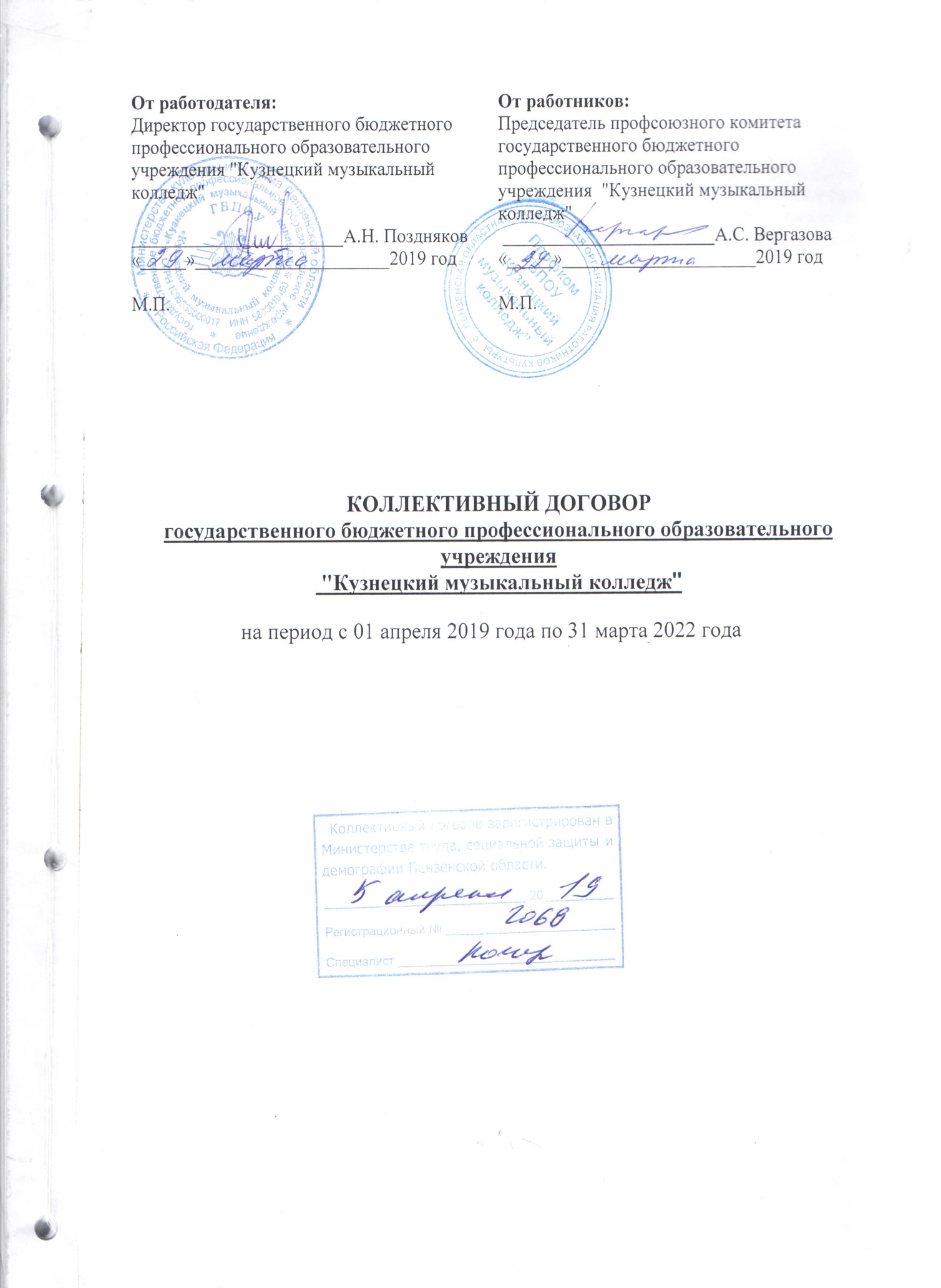 ОБЩИЕ ПОЛОЖЕНИЯ1.1.  Сторонами  настоящего  коллективного  договора являются:государственное бюджетное профессиональное образовательное учреждение  "Кузнецкий музыкальный колледж"  (далее - Работодатель), в лице директора Позднякова Александра Николаевича, и работники ГБПОУ "Кузнецкий музыкальный колледж», интересы которых представляет  председатель профкома работников ГБПОУ  "Кузнецкий музыкальный колледж"  (далее –  Профком) в лице его представителя Вергазовой Асии Сагитовны. 1.2. Коллективный договор заключен в соответствии с Трудовым кодексом Российской Федерации (далее -  Трудовой кодекс РФ); Постановлениями Правительства РФ и  правовыми актами Пензенской области в сфере  оплаты труда, иными  правовыми актами, содержащими нормы трудового права. 1.3. Настоящий Коллективный договор является локальным правовым актом, заключенным с целью определения взаимных обязательств по регулированию социально-трудовых отношений между Работодателем и работниками, установлению дополнительных социально-экономических, правовых и профессиональных гарантий и льгот, созданию более благоприятных условий труда по сравнению с действующим законодательством, иными правовыми актами и соглашениями. 1.4. Все условия Коллективного договора  являются обязательными для подписавших его сторон и распространяются на всех работников колледжа.1.5. Работники, не являющиеся членами Профсоюза, имеют право уполномочить Профком представлять их интересы во взаимоотношениях с Работодателем (ст.377 Трудового кодекса РФ).1.6. Ни одна из сторон не может в течение установленного срока  действия Коллективного договора в одностороннем порядке прекратить выполнение принятых на себя обязательств. 1.7. Пересмотр обязательств настоящего договора не может приводить к   снижению  уровня   социально-экономического   положения    работников ГБПОУ  "Кузнецкий музыкальный колледж". 1.8. В случае пересмотра законодательных и нормативных актов федерального и областного уровней в течение срока действия договора в сторону улучшения положения работников и их социальной защищенности по сравнению с предусмотренными в настоящем договоре, будут применяться новые нормы законодательных актов.1.9. По вопросам, которые не урегулированы в Коллективном договоре, стороны должны руководствоваться действующим законодательством РФ,  Уставом ГБПОУ  "Кузнецкий музыкальный колледж". СОЦИАЛЬНО-ТРУДОВЫЕ ОТНОШЕНИЯ, ТРУДОВОЙ ДОГОВОР2.     Стороны договорились, что: 2.1. Работодатель не вправе требовать от работника выполнения работы, не обусловленной трудовым договором, условия трудового договора не могут ухудшать положение работника по сравнению с действующим трудовым законодательством. 2.2. Трудовой договор - соглашение между работодателем и работником, в соответствии с которым работодатель обязуется предоставить работнику работу по обусловленной трудовой функции, обеспечить условия труда, предусмотренные трудовым законодательством и иными нормативными правовыми актами, содержащими нормы трудового права, коллективным договором, соглашениями, локальными нормативными актами и данным соглашением, своевременно и в полном размере выплачивать работнику заработную плату, а работник обязуется лично выполнять определенную этим соглашением трудовую функцию в интересах, под управлением и контролем работодателя, соблюдать правила внутреннего трудового распорядка, действующие у данного работодателя (статья 56 ТК РФ).2.3.     Работодатель обязуется: 2.3.1. Заключать трудовой договор с работником в письменной форме в двух экземплярах, каждый из которых подписывается работодателем и работником, один экземпляр под роспись передать работнику в день заключения. 2.3.2. При приеме на работу (до подписания трудового договора) ознакомить работников под роспись с настоящим коллективным договором, уставом образовательной организации, правилами внутреннего трудового распорядка, иными локальными нормативными актами, непосредственно связанными с их трудовой деятельностью, а также ознакомить работников под роспись с принимаемыми впоследствии локальными нормативными актами, непосредственно связанными с их трудовой деятельностью.2.4.  В трудовом договоре указываются:фамилия, имя, отчество работника и наименование работодателя (фамилия, имя, отчество работодателя - физического лица), заключивших трудовой договор; сведения о документах, удостоверяющих личность работника и работодателя - физического лица;  идентификационный номер налогоплательщика (для работодателей); сведения о представителе работодателя, подписавшем трудовой договор, и основание, в силу которого он наделен соответствующими полномочиями; место и дата заключения трудового договора. Обязательными для включения в трудовой договор являются следующие условия:место работы, а в случае, когда работник принимается для работы в филиале, представительстве или ином обособленном структурном подразделении организации, расположенном в другой местности, - место работы с указанием обособленного структурного подразделения и его местонахождения; трудовая функция (работа по должности в соответствии со штатным расписанием, профессии, специальности с указанием квалификации; конкретный вид поручаемой работнику работы). Если в соответствии с Трудовым Кодексом, иными федеральными законами с выполнением работ по определенным должностям, профессиям, специальностям связано предоставление компенсаций и льгот либо наличие ограничений, то наименование этих должностей, профессий или специальностей и квалификационные требования к ним должны соответствовать наименованиям и требованиям, указанным в квалификационных справочниках, утверждаемых в порядке, устанавливаемом Правительством Российской Федерации, или соответствующим положениям профессиональных стандартов;  дата начала работы, а в случае, когда заключается срочный трудовой договор,  срок его действия и обстоятельства (причины), послужившие основанием для заключения срочного трудового договора в соответствии с настоящим Кодексом или иным федеральным законом; условия оплаты труда (в том числе размер тарифной ставки или оклада (должностного оклада) работника, доплаты, надбавки и поощрительные выплаты); режим рабочего времени и времени отдыха (если для данного работника он отличается от общих правил, действующих у данного работодателя); гарантии и компенсации за работу с вредными и (или) опасными условиями труда, если работник принимается на работу в соответствующих условиях, с указанием характеристик условий труда на рабочем месте; условия, определяющие в необходимых случаях характер работы (подвижной, разъездной, в пути, другой характер работы); условия труда на рабочем месте; условие об обязательном социальном страховании работника в соответствии с Трудовым Кодексом и иными федеральными законами; по соглашению сторон может быть предусмотрено условие об испытании работника в целях проверки его соответствия поручаемой работе (ст.70 ТК РФ) другие условия в случаях, предусмотренных трудовым законодательством и иными нормативными правовыми актами, содержащими нормы трудового права.2.4.1. Если при заключении трудового договора в него не были включены какие-либо сведения и (или) условия из числа предусмотренных Трудовым кодексом, то это не является основанием для признания трудового договора незаключенным или его расторжения. Трудовой договор должен быть дополнен недостающими сведениями и (или) условиями. При этом недостающие сведения определяются дополнительным соглашением к трудовому договору, заключаемым в письменной форме, которое является неотъемлемой частью трудового договора.2.4.2. В трудовом договоре могут предусматриваться дополнительные условия, не ухудшающие положение Работника по сравнению с установленным трудовым законодательством и иными нормативными правовыми актами, содержащими нормы трудового права, коллективным договором, соглашениями, локальными нормативными актами, в частности:об уточнении места работы (с указанием структурного подразделения и его местонахождения) и (или) о рабочем месте;об испытании;о неразглашении охраняемой законом тайны (государственной, служебной, коммерческой и иной);об обязанности работника отработать после обучения не менее установленного договором срока, если обучение проводилось за счет средств Работодателя;о видах и об условиях дополнительного страхования работника;об уточнении применительно к условиям работы данного работника прав и обязанностей работника и Работодателя, установленных трудовым законодательством и иными нормативными правовыми актами, содержащими нормы трудового права.2.4.3. По соглашению сторон в трудовой договор могут также включаться права и обязанности работника и Работодателя, установленные трудовым законодательством и иными нормативными правовыми актами, содержащими нормы трудового права, локальными нормативными актами, а также права и обязанности работника и Работодателя, вытекающие из условий коллективного договора, соглашений. Невключение в трудовой договор каких-либо из указанных прав и (или) обязанностей работника и работодателя не может рассматриваться как отказ от реализации этих прав или исполнения этих обязанностей.2.5. Трудовые договоры могут заключаться:1) на неопределенный срок;2) на определенный срок не более пяти лет (срочный трудовой договор), если иной срок не установлен Трудовым Кодексом и иными федеральными законами.2.6. Срочный трудовой договор заключается, когда трудовые отношения не могут быть установлены на неопределенный срок с учетом характера предстоящей работы или условий ее выполнения, а именно в случаях, предусмотренных частью первой статьи 59 Трудового Кодекса РФ.2.7. Работник имеет право заключать трудовые договоры о выполнении в свободное от основной работы время другой регулярной оплачиваемой работы у того же Работодателя (внутреннее совместительство) и (или) у другого работодателя (внешнее совместительство) (статья 60.1 ТК РФ).2.8. При заключении трудового договора лицо, поступающее на работу, предъявляет Работодателю:паспорт или иной документ, удостоверяющий личность;трудовую книжку, за исключением случаев, когда трудовой договор заключается впервые или работник поступает на работу на условиях совместительства;страховое свидетельство обязательного пенсионного страхования;документы воинского учета - для военнообязанных и лиц, подлежащих призыву на военную службу;документ об образовании, о квалификации или наличии специальных знаний - при поступлении на работу, требующую специальных знаний или специальной подготовки;справку о наличии (отсутствии) судимости и (или) факта уголовного преследования, либо о прекращении уголовного преследования по реабилитирующим основаниям, выданную в порядке и по форме, которые устанавливаются федеральным органом исполнительной власти, осуществляющим функции по выработке и реализации государственной политики и нормативно-правовому регулированию в сфере внутренних дел,      при поступлении на работу, связанную с педагогической деятельностью, к осуществлению которой в соответствии с Трудовым Кодексом, иным федеральным законом не допускаются лица, имеющие или имевшие судимость, подвергающиеся или подвергавшиеся уголовному преследованию (статья 331 ТК РФ).В отдельных случаях с учетом специфики работы Трудовым Кодексом, иными федеральными законами, указами Президента Российской Федерации и постановлениями Правительства Российской Федерации может предусматриваться необходимость предъявления при заключении трудового договора дополнительных документов.2.8.1.Запрещается требовать от лица, поступающего на работу, документы помимо предусмотренных Трудовым Кодексом, иными федеральными законами, указами Президента Российской Федерации и постановлениями Правительства Российской Федерации.2.8.2.  Работодатель  обязуется  соблюдать порядок хранения и использования персональных данных работников, устанавливаемый им с соблюдением требований Трудового Кодекса и иных федеральных законов (статья 87 ТК РФ).2.9. При заключении трудового договора впервые трудовая книжка и страховое свидетельство государственного пенсионного страхования оформляются Работодателем.  В случае отсутствия у лица, поступающего на работу, трудовой книжки в связи с ее утратой, повреждением или по иной причине Работодатель обязан по письменному заявлению этого лица (с указанием причины отсутствия трудовой книжки) оформить новую трудовую книжку.   Трудовой договор является основанием для издания приказа о приеме на работу2.10. Обязательному предварительному медицинскому осмотру (обследованию) при заключении трудового договора подлежат лица, не достигшие возраста восемнадцати лет, а также иные лица в случаях, предусмотренных Трудовым  Кодексом и иными федеральными законами.2.11. Изменение определенных сторонами условий трудового договора, в том числе перевод на другую работу, допускается только по соглашению сторон трудового договора, за исключением случаев, предусмотренных Трудовым Кодексом. Соглашение об изменении определенных сторонами условий трудового договора заключается в письменной форме (статья 72 ТК РФ).     В случае, когда по причинам, связанным с изменением организационных или технологических условий труда, определенные сторонами условия трудового договора не могут быть сохранены, допускается их изменение по инициативе Работодателя, за исключением изменения трудовой функции работника (статья 74 ТК РФ).2.12. О предстоящих изменениях определенных сторонами условий трудового договора, а также о причинах, вызвавших необходимость таких изменений, Работодатель обязан уведомить работника в письменной форме не позднее, чем за два месяца, если иное не предусмотрено Трудовым Кодексом.2.13. Если работник не согласен работать в новых условиях,  Работодатель обязан в письменной форме предложить ему другую имеющуюся у работодателя работу (как вакантную должность или работу, соответствующую квалификации работника, так и вакантную нижестоящую должность или нижеоплачиваемую работу), которую работник может выполнять с учетом состояния его здоровья. При отсутствии указанной работы или отказе работника от предложенной работы трудовой договор прекращается в соответствии с пунктом 7 части первой статьи 77 ТК РФ.2.14. В случае, когда какие-либо причины могут повлечь за собой массовое увольнение работников, работодатель в целях сохранения рабочих мест имеет право с учетом мнения профсоюзного комитета и в порядке, установленном статьей 372 настоящего Кодекса, вводить режим неполного рабочего дня (смены) и (или) неполной рабочей недели на срок до шести месяцев.2.15. Если работник отказывается от продолжения работы в режиме неполного рабочего дня (смены) и (или) неполной рабочей недели,  трудовой договор расторгается в соответствии с пунктом 2 части первой статьи 81 Трудового Кодекса. При этом работнику предоставляются соответствующие гарантии и компенсации.Отмена режима неполного рабочего дня (смены) и (или) неполной рабочей недели ранее срока, на который они были установлены, производится Работодателем с учетом мнения профсоюзного комитета колледжа.Изменения определенных сторонами условий трудового договора, вводимые в соответствии с Трудовым кодексом, не должны ухудшать положение работника по сравнению с установленным коллективным договором, соглашениями (статья 74 ТК РФ).Выборный орган первичной профсоюзной организации обязуется осуществлять контроль  соблюдения  работодателем трудового законодательства и иными нормативными правовыми актами, содержащими нормы трудового права, соглашениями, локальными нормативными актами, настоящим коллективным договором при заключении, изменении и расторжении трудовых договоров с работниками.III. ПРОФЕССИОНАЛЬНАЯ ПОДГОТОВКА, ПЕРЕПОДГОТОВКА И ПОВЫШЕНИЕ КВАЛИФИКАЦИИ РАБОТНИКОВ Работники имеют право на подготовку и дополнительное профессиональное образование, а также на прохождение независимой оценки квалификации.Указанное право реализуется путем заключения договора между работником и работодателем (статья 197 ТК РФ).3.1. Необходимость подготовки работников (профессиональное образование и профессиональное обучение) и дополнительного профессионального образования, а также направления работников на прохождение независимой оценки квалификации для собственных нужд определяет работодатель (статья 196 ТК РФ).           Подготовка работников и дополнительное профессиональное образование работников, направление работников (с их письменного согласия) на прохождение независимой оценки квалификации осуществляются работодателем на условиях и в порядке, которые определяются коллективным договором, соглашениями, трудовым договором.При направлении работодателем работника на прохождение независимой оценки квалификации работодатель должен предоставлять ему гарантии, установленные трудовым законодательством и иными нормативными правовыми актами, содержащими нормы трудового права, коллективным договором, соглашениями, локальными нормативными актами, трудовым договором (статья 187 ТК РФ).3.2. Работодатель обязуется определять формы подготовки и дополнительного профессионального образования работников, перечень необходимых профессий и специальностей, в том числе для направления работников на прохождение независимой оценки квалификации, с учетом мнения представительного органа работников в порядке, установленном статьей 372 Трудового  Кодекса для принятия локальных нормативных актов.
            3.3.  В случаях, предусмотренных федеральными законами, иными нормативными правовыми актами Российской Федерации, работодатель обязан проводить повышение квалификации работников, если это является условием выполнения работниками определенных видов деятельности.3.4. Работникам, проходящим профессиональную подготовку, работодатель должен создавать необходимые условия для совмещения работы с обучением, предоставлять гарантии, установленные трудовым законодательством и иными нормативными правовыми актами, содержащими нормы трудового права.3.5.  При направлении работника на курсы повышения квалификации с отрывом от работы по инициативе Работодателя за работником сохраняются место работы (должность) и средняя заработная плата по основному месту работы. Работникам, направляемым на курсы повышения квалификации с отрывом от работы в другую местность, производится оплата командировочных расходов в порядке и размерах, которые предусмотрены для лиц, направляемых в служебные командировки (статья 187 ТК РФ).3.6. Работодатель обязан организовывать проведение аттестации работников. Аттестация педагогических работников проводится   в соответствии с «Порядком проведения аттестации педагогических работников организаций, осуществляющих образовательную деятельность» (утвержден приказом  Министерства образования и науки РФ от  7 апреля 2014 г. № 276.)По результатам аттестации со дня вынесения решения аттестационной комиссией Работодатель обязан устанавливать работникам соответствующие полученным квалификационным категориям размеры оплаты труда.IV. ВЫСВОБОЖДЕНИЕ РАБОТНИКОВ И СОДЕЙСТВИЕ  ИХ ТРУДОУСТРОЙСТВУ4.1. Основаниями прекращения трудового договора являются:1) соглашение сторон;2) истечение срока трудового договора, за исключением случаев, когда трудовые отношения фактически продолжаются и ни одна из сторон не потребовала их прекращения;3) расторжение трудового договора по инициативе работника;4) расторжение трудового договора по инициативе Работодателя;5) перевод работника по его просьбе или с его согласия на работу к другому Работодателю или переход на выборную работу (должность);6) отказ работника от продолжения работы в связи со сменой собственника имущества организации, изменением подведомственности организации либо ее реорганизацией;7) отказ работника от продолжения работы в связи с изменением определенных сторонами условий трудового договора;8) отказ работника от перевода на другую работу, необходимого ему в соответствии с медицинским заключением, выданным в порядке, установленном федеральными законами и иными нормативными правовыми актами Российской Федерации, либо отсутствие у Работодателя соответствующей работы;9) отказ работника от перевода на работу в другую местность вместе с Работодателем;10) обстоятельства, не зависящие от воли сторон;11) нарушение установленных Трудовым кодексом или иным федеральным законом правил заключения трудового договора, если это нарушение исключает возможность продолжения работы.           Днем прекращения трудового договора во всех случаях является последний день работы работника, за исключением случаев, когда работник фактически не работал, но за ним, в соответствии с Трудовым кодексом или иным федеральным законом, сохранялось место работы (должность).4.1.1. Трудовой договор может быть прекращен и по другим основаниям, предусмотренным трудовым кодексом и иными федеральными законами.4.2. При принятии решения о сокращении численности или штата работников колледжа и возможном расторжении трудовых договоров с работниками в соответствии с пунктом 2 части первой статьи 81 ТК РФ работодатель обязан в письменной форме сообщить об этом профкому не позднее, чем за два месяца до начала проведения соответствующих мероприятий, а в случае, если решение о сокращении численности или штата работников может привести к массовому увольнению работников - не позднее, чем за три месяца до начала проведения соответствующих мероприятий. Критерии массового увольнения определяются в отраслевых и (или) территориальных соглашениях. В те же сроки работодатель обязан известить городскую службу занятости. 4.2.1. Увольнение работников, являющихся членами профсоюза, по основаниям, предусмотренным пунктами 2,3 или 5 части первой статьи 81 Трудового Кодекса производится с учетом мотивированного мнения выборного органа первичной профсоюзной организации в соответствии со статьей 373 ТК РФ.4.2.2.  При проведении аттестации, которая может послужить основанием для увольнения работников в соответствии с пунктом 3 части первой статьи 81 ТК РФ, в состав аттестационной комиссии в обязательном порядке включается представитель выборного профсоюзного органа.4.3.   При сокращении численности или штата работников преимущественное право на оставление на работе предоставляется работникам с более высокой производительностью труда и квалификацией.       При равной производительности труда и квалификации преимущественное право на оставление на работе при сокращении численности или штата имеют семейные, при наличии двух или более иждивенцев (нетрудоспособных членов семьи, находящихся на полном содержании работника или получающих от него помощь, которая является для них постоянным и основным источником средств к существованию); лица, в семье которых нет других работников с самостоятельным заработком; работники, получившие у данного работодателя трудовое увечье или профессиональное заболевание; инвалиды Великой Отечественной войны и инвалиды боевых действий по защите Отечества; работники, повышающие свою квалификацию по направлению Работодателя без отрыва от работы, а также следующие лица: работники, проработавшие на предприятии свыше 10 лет; одинокие матери, имеющие детей до 16-летнего возраста;     отцы, воспитывающие детей до 16-летнего возраста без матери;работники предпенсионного возраста  (работник в течение пяти лет до наступления возраста, который дает право на страховую пенсию по старости, в том числе назначаемую досрочно); лица, награжденные государственными наградами в связи с педагогической деятельностью.4.4.   Беременные женщины, женщины, имеющие детей в возрасте до трех лет, одинокие - при наличии ребенка до 14 лет или ребенка-инвалида до 18 лет, а также несовершеннолетние не могут быть уволены по инициативе Работодателя, кроме случаев ликвидации учреждения. В случае истечения срочного трудового договора в период беременности женщины Работодатель обязан по ее письменному заявлению и при предоставлении медицинской справки, подтверждающей состояние беременности, продлить срок действия трудового  договора до окончания беременности. В этом случае женщина обязана по запросу Работодателя, но не чаще, чем раз в три месяца, предоставлять медицинскую справку, подтверждающую состояние беременности. Если при этом женщина фактически продолжает работать после окончания беременности, Работодатель имеет право расторгнуть трудовой договор с ней в связи с истечением срока его действия в течение недели со дня, когда Работодатель узнал или должен был узнать о факте окончания беременности. Допускается увольнение женщины в связи с истечение срока трудового договора в период ее беременности, если трудовой договор был заключен на время исполнения обязанностей отсутствующего работника и невозможно с письменного согласия женщины перевести ее до окончания беременности на другую имеющуюся у Работодателя работу (как вакантную должность или работу, соответствующую квалификации женщины, так и вакантную нижестоящую  должность или нижеоплачиваемую работу), которую женщина может выполнять с учетом состояния ее здоровья. 4.5.   При расторжении трудового договора в связи с ликвидацией организации (пункт 1 части первой статьи 81 Трудового Кодекса), либо в связи с сокращением численности или штата работников организации (пункт 2 части первой статьи 81 Трудового Кодекса) увольняемому работнику выплачивается выходное пособие в размере среднего месячного заработка, а также за ним сохраняется средний месячный заработок на период трудоустройства, но не свыше двух месяцев со дня увольнения (с зачетом выходного пособия).В исключительных случаях средний месячный заработок сохраняется за уволенным работником в течение третьего месяца со дня увольнения,  по решению органа службы занятости населения, при условии, если в двухнедельный срок после увольнения работник обратился в этот орган и не был им трудоустроен (статья 178 ТК РФ).4.5.1. Работодатель обязуется выплачивать работникам выходные пособия в размере двухнедельного среднего заработка при расторжении трудового договора в связи с:    отказом работника от перевода на другую работу, необходимого ему в соответствии с медицинским заключением, выданным в порядке, установленном федеральными законами и иными нормативными правовыми актами Российской Федерации, либо отсутствием у Работодателя соответствующей работы (пункт 8 части первой статьи 77 ТК РФ);призывом работника на военную службу или направлением его на заменяющую ее альтернативную гражданскую службу (пункт 1 части первой статьи 83 ТК РФ);восстановлением на работе работника, ранее выполнявшего эту работу (пункт 2 части первой статьи 83 ТК РФ);отказом работника от перевода на работу в другую местность вместе с Работодателем (пункт 9 части первой статьи 77 ТК РФ);признанием работника полностью неспособным к трудовой деятельности в соответствии с медицинским заключением, выданным в порядке, установленном федеральными законами и иными нормативными правовыми актами Российской Федерации (пункт 5 части первой статьи 83 ТК РФ);отказом работника от продолжения работы в связи с изменением определенных сторонами условий трудового договора (пункт 7 части первой статьи 77 ТК РФ).V.  РАБОЧЕЕ ВРЕМЯ 5. Стороны пришли к соглашению о том, что: 5.1. В соответствии с требованиями трудового законодательства и иных нормативных правовых актов, содержащих нормы трудового права, а также соглашений,  режим рабочего времени и времени отдыха работников образовательной организации определяется настоящим коллективным договором, правилами внутреннего трудового распорядка, иными локальными нормативными актами, трудовыми договорами, расписанием занятий, годовым календарным учебным графиком, графиками работы, согласованными с выборным органом первичной профсоюзной организации.5.2. Рабочее время - время, в течение которого работник в соответствии с правилами внутреннего трудового распорядка и условиями трудового договора должен исполнять трудовые обязанности, а также иные периоды времени, которые в соответствии с настоящим Кодексом, другими федеральными законами и иными нормативными правовыми актами Российской Федерации относятся к рабочему времени.Нормальная продолжительность рабочего времени не может превышать 40 часов в неделю.5.3. Работодатель обязуется вести учет времени, фактически отработанного каждым работником (статья 91 ТК РФ).5.4. Работодатель обязуется уменьшить продолжительность рабочего дня или смены, непосредственно предшествующих нерабочему праздничному дню, на один час. Накануне выходных дней продолжительность работы при шестидневной рабочей неделе не может превышать пяти часов.5.5. Начало и окончание рабочего дня, перерывы в работе устанавливаются  Правилами внутреннего трудового распорядка.5.6. Сокращенная продолжительность рабочего времени устанавливается:для работников в возрасте до шестнадцати лет - не более 24 часов в неделю;для работников в возрасте от шестнадцати до восемнадцати лет - не более 35 часов в неделю;для работников, являющихся инвалидами I или II группы, - не более 35 часов в неделю (статья 92 ТК РФ);    для работников, условия труда на рабочих местах которых по  результатам специальной оценки условий труда отнесены к вредным условиям труда 3 или 4 степени или опасным условиям труда – не более  36 часов в неделю.    Продолжительность рабочего времени  конкретного работника устанавливается трудовым договором на основании отраслевого соглашения и коллективного договора с учетом результатов  специальной оценки условий труда.5.7. Для педагогических работников устанавливается сокращенная 36 - часовая рабочая  неделя при 6 рабочих днях с одним выходным днем – воскресенье (ст. 333 ТК РФ).5.8. Для административно-управленческого персонала и учебно-вспомогательного персонала устанавливается 40 часовая рабочая неделя при 5 рабочих днях в неделю с двумя выходными днями – суббота, воскресенье, за исключением следующих категорий работников:   для заместителя директора по учебной работе, педагога – организатора устанавливается ненормированный рабочий день при 40 часовой шестидневной рабочей недели с одним выходным днем – воскресенье.  для обслуживающего персонала устанавливается 40 часовая пятидневная рабочая неделя с двумя выходными днями – суббота, воскресенье, за исключением следующих категорий работников:для уборщиц служебных и производственных помещений, вахтеров устанавливается 40 часовая шестидневная рабочая неделя с одним выходным днем – воскресенье;5.9. Нормы времени для расчета объема педагогической и других видов работ, выполняемых преподавательским составом колледжа, на следующий учебный год разрабатываются Работодателем (тарификационной комиссией)  и согласовываются с Профкомом работников до 30 июня текущего года. 5.10. Учебная нагрузка преподавателя, работающего на  ставку заработной платы, составляет  720 часов в учебном году, концертмейстера -960 часов в учебном году.Индивидуальная нагрузка преподавателя и концертмейстера устанавливается ежегодно в соответствии с квалификационными требованиями, утверждается на заседании тарификационной комиссии, фиксируется в тарификационном списке и не может быть выше 1440 часов в учебном году. 5.11. Время осенних, зимних и весенних каникул, а также время летних каникул, не совпадающее с очередным отпуском, является рабочим временем педагогических и других работников колледжа.       В эти периоды педагогические работники привлекаются работодателем к педагогической и организационной работе в пределах времени, не превышающего их учебной нагрузки до начала каникул. 5.12. В каникулярное время учебно-вспомогательный и обслуживающий персонал привлекается к выполнению хозяйственных работ, не требующих специальных знаний (мелкий ремонт, работа на территории, охрана колледжа и др.), в пределах установленного им рабочего времени.5.13. По соглашению сторон трудового договора работнику как при приеме на работу, так и впоследствии может устанавливаться  неполное рабочее время (неполный рабочий день (смена) или неполная рабочая неделя, в том числе с разделением рабочего дня на части).           Неполное рабочее время может устанавливаться как без ограничения срока, так и на любой согласованный сторонами трудового договора срок (статья 93 ТК РФ).          Работодатель обязан устанавливать неполное  рабочее время  по просьбе беременной женщины, одного из родителей (опекуна, попечителя), имеющего ребенка в возрасте до четырнадцати лет (ребенка-инвалида в возрасте до восемнадцати лет), а также лица, осуществляющего уход за больным членом семьи в соответствии с медицинским заключением, выданным в порядке, установленном федеральными законами и иными нормативными правовыми актами Российской Федерации. При этом неполное рабочее время устанавливается на удобный для работника срок, но не более чем на период наличия обстоятельств, явившихся основание для обязательного установления неполного рабочего времени, а режим рабочего времени и времени отдыха, включая продолжительность ежедневной работы (смены), время начала и окончания работы, время перерывов в работе, устанавливается в соответствии с пожеланиями работника с учетом условий производства (работы) у данного работодателя.5.13.1. При работе на условиях неполного рабочего времени оплата труда работника производится пропорционально отработанному им времени или в зависимости от выполненного им объема работ.5.13.2. Работа на условиях неполного рабочего времени не влечет для работников каких-либо ограничений продолжительности ежегодного основного оплачиваемого отпуска, исчисления трудового стажа и других трудовых прав (статья 93 ТК РФ).5.14. Работодатель имеет право в порядке, установленном Трудовым Кодексом, привлекать работника к работе за пределами продолжительности рабочего времени, установленной для данного работника в соответствии с Трудовым Кодексом, другими федеральными законами и иными нормативными правовыми актами Российской Федерации, коллективным договором, соглашениями, локальными нормативными актами, трудовым договором:для сверхурочной работы (статья 99 настоящего Кодекса);если работник работает на условиях ненормированного рабочего дня (статья 101 ТК РФ).5.15. Привлечение Работодателем работника к сверхурочной работе допускается с письменного согласия работника в следующих случаях:- при необходимости выполнить (закончить) начатую работу, которая вследствие непредвиденной задержки по техническим условиям производства не могла быть выполнена (закончена) в течение установленной для работника продолжительности рабочего времени, если невыполнение (не завершение) этой работы может повлечь за собой порчу или гибель имущества Работодателя (в том числе имущества третьих лиц, находящегося у Работодателя, если Работодатель несет ответственность за сохранность этого имущества), государственного или муниципального имущества, либо создать угрозу жизни и здоровью людей;- при производстве временных работ по ремонту и восстановлению механизмов или сооружений в тех случаях, когда их неисправность может стать причиной прекращения работы для значительного числа работников.Привлечение Работодателем работника к сверхурочной работе без его согласия допускается в следующих случаях:-при производстве работ, необходимых для предотвращения катастрофы, производственной аварии либо устранения последствий катастрофы, производственной аварии или стихийного бедствия;-при производстве общественно необходимых работ по устранению непредвиденных обстоятельств, нарушающих нормальное функционирование систем водоснабжения, газоснабжения, отопления, освещения, канализации, транспорта, связи;-при производстве работ, необходимость которых обусловлена введением чрезвычайного или военного положения, а также неотложных работ в условиях чрезвычайных обстоятельств, то есть в случае бедствия или угрозы бедствия (пожары, наводнения, голод, землетрясения, эпидемии или эпизоотии) и в иных случаях, ставящих под угрозу жизнь или нормальные жизненные условия всего населения или его части.  В других случаях привлечение к сверхурочной работе допускается с письменного согласия работника и с учетом мнения выборного органа первичной профсоюзной организации. Не допускается привлечение к сверхурочным работам беременных женщин, работников в возрасте до восемнадцати лет, других категорий работников в соответствии с федеральным законом.  Привлечение инвалидов, женщин, имеющих детей в возрасте до трех лет, к сверхурочным работам допускается с их письменного согласия и при условии, если такие работы не запрещены им по состоянию здоровья в соответствии с медицинским заключением, выданным в порядке, установленном федеральными законами и иными нормативными правовыми актами Российской Федерации.При этом инвалиды, женщины, имеющие детей в возрасте до трех лет, должны быть в письменной форме ознакомлены со своим правом отказаться от сверхурочных работ. Сверхурочные работы не должны превышать для каждого работника четырех часов в течение двух дней подряд и 120 часов в год. Работодатель обязан обеспечить точный учет сверхурочных работ, выполненных каждым работником.5.16. Для отдельных должностей работников колледжа вводится ненормированный рабочий день (статья 101 ТК РФ).            Работнику, работающему  на условиях неполного рабочего времени, ненормированный рабочий день может устанавливаться, только если соглашение сторон трудового договора установлена неполная рабочая неделя, но с полным рабочим днем (сменой).          Перечень должностей работников с ненормированным рабочим днем приведен в Приложении № 5. 5.17. Привлечение работников к работе в выходные и нерабочие праздничные дни производится с их письменного согласия в случае необходимости выполнения заранее непредвиденных работ, от срочного выполнения которых зависит в дальнейшем нормальная работа колледжа в целом (статья 113 ТК РФ). Привлечение работников к работе в выходные и нерабочие праздничные дни без их согласия допускается в следующих случаях: для предотвращения катастрофы, производственной аварии либо устранения последствий катастрофы, производственной аварии или стихийного бедствия; для предотвращения несчастных случаев, уничтожения или порчи имущества Работодателя, государственного или муниципального имущества; для выполнения работ, необходимость которых обусловлена введением чрезвычайного или военного положения, а также неотложных работ в условиях чрезвычайных обстоятельств, то есть в случае бедствия или угрозы бедствия (пожары, наводнения, голод, землетрясения, эпидемии или эпизоотии) и в иных случаях, ставящих под угрозу жизнь или нормальные жизненные условия всего населения или его части.В других случаях привлечение к работе в выходные и нерабочие праздничные дни допускается с письменного согласия работника и с учетом мнения выборного профсоюзного органа колледжа. Привлечение инвалидов, женщин, имеющих детей в возрасте до трех лет, к работе в выходные и нерабочие праздничные дни допускается только в случае, если такая работа не запрещена им по состоянию здоровья в соответствии с медицинским заключением, выданным в порядке, установленном федеральными законами и иными нормативными правовыми актами Российской Федерации. При этом инвалиды, женщины, имеющие детей в возрасте до трех лет, должны быть ознакомлены в письменной форме со своим правом отказаться от работы в выходной или нерабочий праздничный день.5.17.1.  Работа в выходной  или нерабочий праздничный  день производится  не менее чем в двойном размере:работникам, труд которых оплачивается по дневным и часовым тарифным ставкам, - в размере не менее двойной дневной или часовой тарифной ставки;работникам, получающим оклад (должностной оклад), - в размере не менее одинарной дневной или часовой ставки (части оклада (должностного оклада) за день или час работы) сверх оклада (должностного оклада), если работа в выходной или нерабочий праздничный день производилась в пределах месячной нормы рабочего времени, и в размере не менее двойной дневной или часовой ставки (части оклада (должностного оклада) за день или час работы) сверх оклада (должностного оклада), если работа производилась сверх месячной нормы рабочего времени.5.18. Работники по распоряжению Работодателя могут направляться в служебные командировки для выполнения служебных поручений. Срок служебной командировки Работодатель определяет с учетом объема, сложности и  других особенностей служебного поручения.Во время командировки работник выполняет служебное задание по своему графику работы. Положения Правил трудового распорядка организации, в которую он направлен, на него не распространяются.	VI. ВРЕМЯ ОТДЫХА6.1. Время отдыха - время, в течение которого работник свободен от исполнения трудовых обязанностей и которое он может использовать по своему усмотрению. 6.2. Видами времени отдыха являются:перерывы в течение рабочего дня (смены);ежедневный (междусменный) отдых;выходные дни (еженедельный непрерывный отдых);нерабочие праздничные дни;отпуска.6.3. В течение рабочего дня (смены) работнику должен быть предоставлен перерыв для отдыха и питания продолжительностью не более  двух часов и не менее 30 минут, которое в рабочее время не включается (статья 108 ТК РФ). 6.3.1. Время предоставления перерыва и его конкретная продолжительность устанавливаются правилами внутреннего трудового распорядка или по соглашению между работником и работодателем.6.3.2. На работах, где по условиям работы предоставление перерыва для отдыха и питания невозможно, работодатель обязан обеспечить работнику возможность отдыха и приема пищи в рабочее время (статья 108 ТК РФ).6.4. Всем работникам предоставляются выходные дни (еженедельный непрерывный отдых). При пятидневной рабочей неделе работникам предоставляются два выходных дня в неделю, при шестидневной рабочей неделе - один выходной день.    Общим выходным днем является воскресенье. Второй выходной день при пятидневной рабочей неделе суббота. Оба выходных дня предоставляются, как правило, подряд.   Продолжительность еженедельного непрерывного отдыха не может быть менее 42 часов.6.5. Нерабочими праздничными днями в Российской Федерации являются: 1, 2, 3, 4, 5, 6 и 8 января - Новогодние каникулы;7 января - Рождество Христово;23 февраля - День защитника Отечества;8 марта - Международный женский день;1 мая - Праздник Весны и Труда;9 мая - День Победы;12 июня - День России;4 ноября - День народного единства.При совпадении выходного и нерабочего праздничного дней выходной день переносится на следующий после праздничного рабочий день, за исключением выходных дней, совпадающих с нерабочими праздничными днями.6.6. Работникам предоставляются ежегодные отпуска с сохранением места работы (должности) и среднего заработка.6.6.1. Очередность предоставления оплачиваемых отпусков определяется ежегодно в соответствии с графиком отпусков, утверждаемым работодателем с учетом мнения выборного органа первичной профсоюзной организации не позднее, чем за две недели до наступления календарного года. О времени начала отпуска работник должен быть извещен под роспись не позднее, чем за две недели до его начала. Оплачиваемый отпуск должен предоставляться работнику ежегодно. Отзыв работника из ежегодного отпуска возможен только с его письменного согласия.6.6.2.Право на использование отпуска за первый год работы возникает у работника по истечении шести месяцев его непрерывной работы у данного работодателя. По соглашению сторон оплачиваемый отпуск работнику может быть предоставлен и до истечения шести месяцев.      До истечения шести месяцев непрерывной работы оплачиваемый отпуск по заявлению работника должен быть предоставлен:женщинам - перед отпуском по беременности и родам или непосредственно после него;работникам в возрасте до восемнадцати лет;работникам, усыновившим ребенка (детей) в возрасте до трех месяцев;в других случаях, предусмотренных федеральными законами.6.6.3.Отдельным категориям работников в случаях, предусмотренных Трудовым Кодексом и иными федеральными законами, ежегодный оплачиваемый отпуск предоставляется по их желанию в удобное для них время. По желанию мужа ежегодный отпуск ему предоставляется в период нахождения его жены в отпуске по беременности и родам независимо от времени его непрерывной работы у данного работодателя (статья 123 ТК РФ).Одному из родителей (опекуну, попечителю, приемному родителю), воспитывающему ребенка-инвалида в возрасте до восемнадцати лет, ежегодный оплачиваемый отпуск предоставляется по его желанию в удобное для него время (статья  262.1 ТК РФ).Работникам, имеющим трех и более детей в возрасте до двенадцати лет, ежегодный оплачиваемый отпуск предоставляется по их желанию в удобное для них время (статья 262.2 Трудового Кодекса РФ).6.7. Ежегодный основной оплачиваемый отпуск предоставляется работникам продолжительностью 28 календарных дней.           Педагогическим  работникам предоставляется удлиненный ежегодный отпуск продолжительностью 56 календарных дней.           Работающим инвалидам отпуск предоставляется продолжительностью не менее  30 календарных дней.6.8. Работникам с ненормированным рабочим днем  предоставляются дополнительные оплачиваемые отпуска продолжительностью не менее трех календарных дней (статья 119 ТК РФ).   6.9. Отпуск без сохранения заработной платы (статья 128 ТК РФ). По семейным обстоятельствам и другим уважительным причинам работнику по его письменному заявлению может быть предоставлен отпуск без сохранения заработной платы, продолжительность которого определяется по соглашению между работником и работодателем. - Отпуск без сохранения заработной платы (за свой счет) >>>- Отпуск, предоставляемый инвалидам >>> Работодатель обязан на основании письменного заявления работника предоставить отпуск без сохранения заработной платы:участникам Великой Отечественной войны - до 35 календарных дней в году;работающим пенсионерам по старости (по возрасту) - до 14 календарных дней в году;родителям и женам (мужьям) военнослужащих, погибших или умерших вследствие ранения, контузии или увечья, полученных при исполнении обязанностей военной службы, либо вследствие заболевания, связанного с прохождением военной службы, - до 14 календарных дней в году;работающим инвалидам - до 60 календарных дней в году;работникам в случаях рождения ребенка, регистрации брака, смерти близких родственников - до пяти календарных дней;в других случаях, предусмотренных Трудовым Кодексом.6.10. Педагогические работники не реже чем через каждые 10 лет непрерывной преподавательской работы имеют право на длительный отпуск сроком до одного года, порядок и условия предоставления которого определяются учредителем и (или) уставом колледжа  (статья 335 ТК РФ).  6.11. При увольнении работнику выплачивается денежная компенсация за все неиспользованные отпуска. По письменному заявлению работника неиспользованные отпуска могут быть предоставлены ему с последующим увольнением (за исключением случаев увольнения за виновные действия). При этом днем увольнения считается последний день отпуска.6.12.  Выборный орган первичной профсоюзной организации обязуется:  Осуществлять контроль за соблюдением работодателем требований трудового законодательства и иных нормативных правовых актов, содержащих нормы трудового права, соглашений, локальных нормативных актов, настоящего коллективного договора по вопросам рабочего времени и времени отдыха работников. Предоставлять работодателю мотивированное мнение (вариант: согласование) при принятии локальных нормативных актов, регулирующих вопросы рабочего времени и времени отдыха работников, с соблюдением сроков и порядка, установленных статьей 372 ТК РФ.  Вносить работодателю представления об устранении выявленных нарушений.VII. ОПЛАТА ТРУДА Стороны исходят из того, что оплата труда работников Колледжа осуществляется на основе Постановления Правительства Пензенской области от  30 октября 2008 г. №736-пП  «Об утверждении Положения о системе оплаты труда работников государственных учреждений образования Пензенской области» (с изменениями и дополнениями).7.1 Заработная плата (оплата труда работника) - вознаграждение за труд в зависимости от квалификации работника, сложности, количества, качества и условий выполняемой работы, а также компенсационные выплаты (доплаты и надбавки компенсационного характера, в том числе за работу в условиях, отклоняющихся от нормальных, работу в особых климатических условиях и на территориях, подвергшихся радиоактивному загрязнению, и иные выплаты компенсационного характера) и стимулирующие выплаты (доплаты и надбавки стимулирующего характера, премии и иные поощрительные выплаты).7.2.  Система оплаты труда работников Колледжа устанавливается локальными нормативными актами в соответствии с трудовым законодательством, иными нормативными актами Российской Федерации и Пензенской области.7.3. Месячная заработная плата работников, отработавших норму рабочего времени и выполнивших нормы труда, не может быть ниже минимального размера оплаты труда, установленного в Российской Федерации.7.4. Заработная плата каждого работника зависит от его квалификации, сложности выполняемой работы, количества и качества затраченного труда и максимальным размером не ограничивается.7.5. Заработная плата работнику устанавливается трудовым договором в соответствии с действующим у работодателя  Положением о системе оплаты труда работников ГБПОУ  "Кузнецкий музыкальный колледж".7.6. Размеры и условия осуществления выплат стимулирующего характера устанавливаются Положением об оплате труда и локальными нормативными актами учреждения в пределах имеющихся средств, в том числе от приносящей доход деятельности в зависимости от установленных показателей и критериев. 7.7. Штатное расписание Колледжа утверждается Директором Колледжа и включает в себя все должности служащих (профессии рабочих) Колледжа. Для выполнения работ, связанных с временным расширением объема оказываемых учреждением услуг, учреждение вправе осуществлять привлечение помимо работников, занимающих должности (профессии), предусмотренные штатным расписанием, других работников на условиях срочного трудового договора и гражданско-правового договора.7.8. На преподавателей и других педагогических работников, выполняющих педагогическую работу без занятия штатной должности (включая преподавателей из числа работников, выполняющих эту работу помимо основной в том же учреждении), на начало нового учебного года составляются и утверждаются тарификационные списки. 7.9. При выплате заработной платы работодатель обязан извещать в письменной форме каждого работника:- о составных частях заработной платы, причитающейся ему за соответствующий период;- о размерах иных сумм, начисленных работнику, в том числе денежной компенсации за нарушение работодателем установленного срока соответственно выплаты заработной платы, оплаты отпуска, выплат при увольнении и (или) других выплат, причитающихся работнику;- о размерах и об основаниях произведенных удержаний;- об общей денежной сумме, подлежащей выплате.7.10. Заработная плата выплачивается работникам в полном размере в денежной форме  не реже чем каждые полмесяца. Днями выплаты заработной платы являются  20 число (за первую половину месяца) и  5 число (за вторую половину месяца) каждого месяца.7.11. При совпадении дня выплаты с выходным или нерабочим праздничным днем выплата заработной платы производится накануне этого дня.7.12. Оплата отпуска производится не позднее, чем за три дня до его начала (статья 136 ТК РФ)7.13. Ограничение размера удержаний из заработной платы (статья 138 ТК РФ).7.13.1. Общий размер всех удержаний при каждой выплате заработной платы не может превышать 20 процентов, а в случаях, предусмотренных федеральными законами, - 50 процентов заработной платы, причитающейся работнику.7.13.2. При удержании из заработной платы по нескольким исполнительным документам за работником, во всяком случае, должно быть сохранено 50 процентов заработной платы.7.13.3. Ограничения, установленные настоящей статьей, не распространяются на удержания из заработной платы при отбывании исправительных работ, взыскании алиментов на несовершеннолетних детей, возмещении вреда, причиненного здоровью другого лица, возмещении вреда лицам, понесшим ущерб в связи со смертью кормильца, и возмещении ущерба, причиненного преступлением. Размер удержаний из заработной платы в этих случаях не может превышать 70 процентов.7.14. Исчисление средней заработной платы (статья 139 ТК РФ).7.14.1.Для всех случаев определения размера средней заработной платы (среднего заработка), предусмотренных Трудовым Кодексом, устанавливается единый порядок ее исчисления.7.14.2.Для расчета средней заработной платы учитываются все предусмотренные системой оплаты труда виды выплат, применяемые у работодателя независимо от источников этих выплат.7.14.3. При любом режиме работы расчет средней заработной платы работника производится исходя из фактически начисленной ему заработной платы и фактически отработанного им времени за 12 календарных месяцев, предшествующих периоду, в течение которого за работником сохраняется средняя заработная плата. При этом календарным месяцем считается период с 1-го по 30-е (31-е) число соответствующего месяца включительно (в феврале - по 28-е (29-е) число включительно).7.14.4. Средний дневной заработок для оплаты отпусков и выплаты компенсации за неиспользованные отпуска исчисляется за последние 12 календарных месяцев путем деления суммы начисленной заработной платы на 12 и на 29,3 (среднемесячное число календарных дней).7.15. При прекращении трудового договора выплата всех сумм, причитающихся работнику от работодателя, производится в день увольнения работника. Если работник в день увольнения не работал, то соответствующие суммы должны быть выплачены не позднее следующего дня после предъявления уволенным работником требования о расчете (статья 140 ТК РФ).7.16. Заработная плата, не полученная ко дню смерти работника, выдается членам его семьи или лицу, находившемуся на иждивении умершего на день его смерти. Выдача заработной платы производится не позднее недельного срока со дня подачи работодателю соответствующих документов (статья 141 ТК РФ).7.17. При выполнении работ в условиях, отклоняющихся от нормальных (при выполнении работ различной квалификации, совмещении профессий (должностей), сверхурочной работе, работе в ночное время, выходные и нерабочие праздничные дни и при выполнении работ в других условиях, отклоняющихся от нормальных), работнику производятся соответствующие выплаты, предусмотренные трудовым законодательством и иными нормативными правовыми актами, содержащими нормы трудового права, Положением о системе оплаты труда работников ГБПОУ "Кузнецкий музыкальный колледж". Размеры выплат, не могут быть ниже установленных трудовым законодательством и  иными нормативными правовыми актами, содержащими нормы трудового права (статья 149 ТК РФ).7.18. При направлении работника в служебную командировку ему гарантируются сохранение места работы (должности) и среднего заработка, а также возмещение расходов, связанных со служебной командировкой (статья 167 ТК РФ).В случае направления в служебную командировку работодатель обязан возмещать работнику:расходы по проезду;расходы по найму жилого помещения;дополнительные расходы, связанные с проживанием вне места постоянного жительства (суточные);иные расходы, произведенные работником с разрешения или ведома работодателя.7.19. При нарушении работодателем установленного срока соответственно выплаты заработной платы, оплаты отпуска, выплат при увольнении и (или) других выплат, причитающихся работнику, работодатель обязан выплатить их с уплатой процентов (денежной компенсации) в размере не ниже одной сто пятидесятой действующей в это время ключевой ставки Центрального банка Российской Федерации от не выплаченных в срок сумм за каждый день задержки начиная со следующего дня после установленного срока выплаты по день фактического расчета включительно.VIII. ОХРАНА ТРУДА И ЗДОРОВЬЯ. 8. Для реализации права работников на здоровые и безопасные условия труда, внедрение современных средств безопасности труда, предупреждающих производственный травматизм и возникновение профессиональных заболеваний заключается соглашение по охране труда (Приложение №7).8.1. Работодатель обязуется:8.1.1. Обеспечивать безопасные и здоровые условия труда при проведении образовательного процесса.8.1.2. Осуществлять финансирование (выделять средства) на проведение мероприятий по улучшению условий и охраны труда, в том числе на обучение работников безопасным приемам работ, проведение специальной оценки условий труда из всех источников финансирования в размере не менее 0,2% от суммы затрат на образовательные услуги (ст. 226 ТК РФ).8.1.3. Использовать возможность возврата части страховых взносов (до 20%) на предупредительные меры по улучшению условий и охраны труда, предупреждению производственного травматизма в соответствии с приказом Министерства труда и социальной защиты РФ от 10 декабря 2012 г. № 580н.8.1.4. Проводить обучение по охране труда и проверку знаний требований охраны труда работников не реже 1 раза в три года.8.1.5. Обеспечивать проверку знаний работников по охране труда к началу учебного года.8.1.6. Обеспечить наличие правил, инструкций, журналов инструктажа и других обязательных материалов на рабочих местах.8.1.7. Разработать и утвердить инструкции по охране труда по видам работ и профессиям в соответствии со штатным расписанием и согласовать их с выборным органом первичной профсоюзной организации.8.1.8. Обеспечивать проведение в установленном порядке работ по специальной оценке условий труда на рабочих местах.8.1.9. Предоставлять гарантии и компенсации работникам, занятым на работах с вредными и (или) опасными условиями труда в соответствии с Трудовым кодексом РФ, иными нормативными правовыми актами, содержащими государственные нормативные требования охраны труда.8.1.10. Обеспечивать работников сертифицированной спецодеждой и другими средствами индивидуальной защиты (СИЗ), смывающими и обезвреживающими средствами в соответствии с установленными нормами (Приложения №3, 4) 8.1.11. информировать работников об условиях и охране труда на рабочих местах, о риске повреждения здоровья и полагающихся им компенсациях и средствах индивидуальной защиты;8.1.12. Обеспечивать  за счет собственных средств прохождение обязательных предварительных и периодических медицинских осмотров работников с сохранением за ними места работы (должности) и среднего заработка.  (Приложение № 6);8.1.13. Работодатель обязуется на основании  письменного заявления работника один  раз в три года освобождать его от работы на один день для прохождения диспансеризации  с сохранением за ними места работы (должности) и среднего заработка, при этом день освобождения от работы согласовывается (согласовываются) с работодателем (статья185.1 ТК РФ).Работники, не достигшие возраста, дающего право на назначение пенсии по старости, в том числе досрочно, в течение пяти лет до наступления такого возраста и работники, являющиеся получателями пенсии по старости или пенсии за выслугу лет, при прохождении диспансеризации в порядке, предусмотренном законодательством в сфере охраны здоровья, имеют право на освобождение от работы на два рабочих дня один раз в год с сохранением за ними места работы (должности) и среднего заработка.8.1.14. Проводить своевременное расследование несчастных случаев на производстве в соответствии с действующим законодательством и вести их учет.8.1.15. Обеспечивать соблюдение работниками требований, правил и инструкций по охране труда.8.1.16. Создать на паритетной основе совместно с выборным органом первичной профсоюзной организации комиссию по охране труда для осуществления контроля за состоянием условий и охраны труда, выполнением соглашения по охране труда.8.1.17. Оказывать содействие техническим (главным техническим) инспекторам труда профсоюза, членам комиссий по охране труда, уполномоченным (доверенным лицам) по охране труда в проведении контроля за состоянием охраны труда в образовательной организации. В случае выявления ими нарушения прав работников на здоровые и безопасные условия труда принимать меры к их устранению.8.2. В случае отказа работника от работы при возникновении опасности для его жизни и здоровья вследствие невыполнения нормативных требований по охране труда, ему предоставляется другая работа на время устранения такой опасности, либо производится оплата возникшего по этой причине простоя в размере среднего заработка.8.3. Работники обязуются:8.3.1. Соблюдать требования охраны труда, установленные законами и иными нормативными правовыми актами, а также правилами и инструкциями по охране труда.8.3.2. Проходить обучение безопасным методам и приемам выполнения работ, оказанию первой помощи при несчастных случаях на производстве, инструктаж по охране труда, проверку знаний требований охраны труда.8.3.3. Проходить обязательные предварительные при поступлении на работу и периодические медицинские осмотры, а также внеочередные медицинские осмотры в соответствии с медицинскими рекомендациями за счет средств работодателя.8.3.4. Правильно применять средства индивидуальной и коллективной защиты.8.3.5. Извещать немедленно руководителя, заместителя руководителя либо руководителя структурного подразделения образовательной организации о любой ситуации, угрожающей жизни и здоровью людей, о каждом несчастном случае, происшедшем на производстве, или об ухудшении состояния своего здоровья во время работы, в том числе о проявлении признаков острого профессионального заболевания (отравления).8.4. Работник имеет право отказаться от выполнения работы в случае возникновения на рабочем месте ситуации, угрожающей жизни и здоровью работника, а также при необеспечении необходимыми средствами индивидуальной и коллективной защиты до устранения выявленных нарушений с сохранением за это время средней заработной платы.IX. СОЦИАЛЬНЫЕ ГАРАНТИИ И ЛЬГОТЫСтороны пришли к соглашению о том, что:9.1. Гарантии и компенсации работникам предоставляются в следующих случаях:при заключении трудового договора (гл. 10, 11 ТК РФ);при переводе на другую работу (гл. 12 ТК РФ);при расторжении трудового договора (гл. 13 ТК РФ);по вопросам оплаты труда (гл. 20-22 ТК РФ);при направлении в служебные командировки (гл. 24 ТК РФ);при совмещении работы с обучением (гл. 26 ТК РФ);при предоставлении ежегодного оплачиваемого отпуска (гл. 19 ТК РФ);в связи с задержкой выдачи трудовой книжки при увольнении (ст. 84.1 ТК РФ);в других случаях, предусмотренных трудовым законодательством.9.2. Работодатель обязуется:9.2.1. Обеспечивать право работников на обязательное социальное страхование от несчастных случаев на производстве и профессиональных заболеваний и осуществлять обязательное социальное страхование работников в порядке, установленном федеральными законами и иными нормативными правовыми актами.9.2.2. Своевременно и полностью перечислять за работников страховые взносы в Пенсионный фонд РФ, Фонд социального страхования РФ, Фонд медицинского страхования РФ.9.2.3. Сохранять педагогическим работникам по истечении срока действия квалификационной категории в течение одного года уровень оплаты труда, с учетом ранее имевшейся квалификационной категории по заявлению работника: при выходе на работу после нахождения в отпуске по беременности и родам, по уходу за ребенком;при выходе на работу после нахождения в длительном отпуске сроком до одного года в соответствии с пунктом 4 части 5 статьи 47 Федерального закона «Об образовании в Российской Федерации»;   в случае истечения срока действия квалификационной категории, установленной педагогическим работникам и руководителям образовательных организаций, которым до назначения пенсии по старости осталось менее одного года.X. ГАРАНТИИ ДЕЯТЕЛЬНОСТИ ПРОФСОЮЗНОЙ ОРГАНИЗАЦИИВ целях создания условий для успешной деятельности первичной профсоюзной организации и её выборного органа в соответствии с Трудовым кодексом Российской Федерации, Федеральным законом «О профессиональных союзах, их правах и гарантиях деятельности», иными федеральными законами, настоящим коллективным договором работодатель обязуется:10.1. При принятии локальных нормативных актов, затрагивающих права работников образовательной организации, учитывать мнение выборного органа первичной профсоюзной организации в порядке и на условиях, предусмотренных трудовым законодательством и настоящим коллективным договором; 10.2.Соблюдать права профсоюза, установленные законодательством и настоящим коллективным договором (глава 58 ТК РФ);10.3. Не препятствовать представителям профсоюза в посещении рабочих мест, на которых работают члены профсоюза, для реализации уставных задач и представленных законодательством прав (статья 370 ТК РФ, статья 11 Федерального закона «О профессиональных союзах, их правах и гарантиях деятельности»);10.4. Безвозмездно предоставлять выборному органу первичной профсоюзной организации помещения как для постоянной работы выборного органа первичной профсоюзной организации, так и для проведения заседаний, собраний, хранения документов, а также предоставить возможность размещения информации в доступном для всех работников месте;10.5. Предоставлять выборному органу первичной профсоюзной организации в бесплатное пользование необходимые для его деятельности оборудование, транспортные средства, средства связи и оргтехники;10.6.   Не допускать ограничения гарантированных законом социально-трудовых и иных прав и свобод, принуждения, увольнения или иных форм воздействия в отношении любого работника в связи с его членством в Профсоюзе и (или) профсоюзной деятельностью.10.7.  Привлекать представителей выборного органа первичной профсоюзной организации для осуществления контроля за правильностью расходования фонда оплаты труда, фонда экономии заработной платы, внебюджетного фонда.10.8. Взаимодействие работодателя с выборным органом первичной профсоюзной организации осуществляется посредством: учета мотивированного мнения выборного органа первичной профсоюзной организации в порядке, установленном статьями 372 и 373 ТК РФ; согласования (письменного), при принятии решений Работодателем по вопросам, предусмотренным пунктом 7.5. настоящего коллективного договора, с выборным органом первичной профсоюзной организации после проведения взаимных консультаций.10.9. Работодатель обязуется с учетом мнения выборного органа первичной профсоюзной организации производить:установление системы оплаты труда работников, включая порядок стимулирования труда в организации (статья 144 ТК РФ);принятие правил внутреннего трудового распорядка (статья 190 ТК РФ);установление сроков выплаты заработной платы работникам (статья 136 ТК РФ);-    привлечение к сверхурочным работам (статья 99 ТК РФ);-    установление режима работы с разделением рабочего дня на части с перерывом 2 и более часа и порядка компенсации такого режима работы (ст. 100 ТК РФ);-    привлечение к работе в выходные и нерабочие праздничные дни (статья 113 ТК РФ);установление очередности предоставления отпусков (статья 123 ТК РФ);принятие решений о режиме работы в каникулярный период и период отмены образовательного процесса по санитарно-эпидемиологическим, климатическим и другим основаниям (статья 100 ТК РФ);принятие решения о временном введении режима неполного рабочего времени при угрозе массовых увольнений и его отмены (статья 180 ТК РФ);утверждение формы расчетного листка (статья 136 ТК РФ);определение форм подготовки работников и дополнительного профессионального образования работников, перечень необходимых профессий и специальностей (статья 196 ТК РФ);определение сроков проведения специальной оценки условий труда (статья 22 ТК РФ);формирование аттестационной комиссии в образовательной организации (статья 82 ТК РФ);формирование комиссии по урегулированию споров между участниками образовательных отношений;принятие локальных нормативных актов организации, закрепляющих нормы профессиональной этики педагогических работников;изменение условий труда (статья 74 ТК РФ).10.10. Работодатель обязуется  с учетом мотивированного мнения выборного органа первичной профсоюзной организации производить расторжение трудового договора с работниками, являющимися членами профсоюза, по следующим основаниям:сокращение численности или штата работников организации (статьи 81, 82, 373 ТК РФ);несоответствие работника занимаемой должности или выполняемой работе вследствие недостаточной квалификации, подтвержденной результатами аттестации (статьи 81, 82, 373 ТК РФ);неоднократное неисполнение работником без уважительных причин трудовых обязанностей, если он имеет дисциплинарное взыскание (статьи 81, 82, 373 ТК РФ);повторное в течение одного года грубое нарушение устава организации, осуществляющей образовательную деятельность (пункт 1 статьи 336 ТК РФ);совершение работником, выполняющим воспитательные функции, аморального проступка, несовместимого с продолжением данной работы (пункт 8 части 1 статьи 81 ТК РФ);применение, в том числе однократное, методов воспитания, связанных с физическим и (или) психическим насилием над личностью обучающегося, воспитанника (пункт 2 статьи 336 ТК РФ).10.11. Работодатель обязуется по согласованию с выборным органом первичной профсоюзной организации производить:установление перечня должностей работников с ненормированным рабочим днем (статья 101 ТК РФ);представление к присвоению почетных званий (статья 191 ТК РФ);представление к награждению отраслевыми наградами и иными наградами (статья 191 ТК РФ);установление размеров повышенной заработной платы за вредные и (или) опасные и иные особые условия труда (статья 147 ТК РФ);установление размеров повышения заработной платы в ночное время (статья 154 ТК РФ);распределение учебной нагрузки (статья 100 ТК РФ);утверждение расписания занятий (статья 100 ТК РФ);установление, изменение размеров выплат стимулирующего характера (статьи 135, 144 ТК РФ);распределение премиальных выплат и использование фонда экономии заработной платы (статьи 135, 144 ТК РФ);10.12. С предварительного согласия выборного органа первичной профсоюзной организации производится:применение дисциплинарного взыскания в виде замечания или выговора в отношении работников, являющихся членами выборного органа первичной профсоюзной организации (статьи 192, 193 ТК РФ);временный перевод работников, являющихся членами выборного органа первичной профсоюзной организации, на другую работу в случаях, предусмотренных частью 3 статьи 72.2. ТК РФ;-    увольнение по инициативе работодателя члена выборного органа первичной профсоюзной организации, участвующего в разрешении коллективного трудового спора (часть 2 статьи 405 ТК РФ).10.13. С предварительного согласия вышестоящего выборного профсоюзного органа производится увольнение председателя (заместителя председателя) выборного органа первичной профсоюзной организации в период осуществления своих полномочий и в течение 2-х лет после его окончания по следующим основаниям (статьи 374, 376 ТК РФ):-   сокращение численности или штата работников организации (пункт 2 части 1 статьи 81 ТК РФ);несоответствия работника занимаемой должности или выполняемой работе вследствие недостаточной квалификации, подтвержденной результатами аттестации (пункт 3 части 1 статьи 81 ТК РФ);неоднократное неисполнение работником без уважительных причин трудовых обязанностей, если он имеет дисциплинарное взыскание (пункт 5 части 1 статьи 81 ТК РФ).10.14. Члены выборного органа первичной профсоюзной организации освобождаются от работы для участия в профсоюзной учебе, для участия в съездах, конференциях, созываемых профсоюзом, в качестве делегатов, а также в работе пленумов, президиумов с сохранением среднего заработка  (часть 3 статьи 374 ТК РФ).10.15. На время осуществления полномочий работником образовательной организации, избранным на выборную должность в выборный орган первичной профсоюзной организации с освобождением от основной работы, на его место принимается работник по договору, заключенному на определенный срок, для замены временно отсутствующего работника, за которым сохраняется место работы.10.16. Члены выборного органа первичной профсоюзной организации, участвующие в коллективных переговорах, в период их ведения не могут быть без предварительного согласия выборного органа первичной профсоюзной организации подвергнуты дисциплинарному взысканию, переведены на другую работу или уволены по инициативе работодателя, за исключением случаев расторжения трудового договора за совершение проступка, за который в соответствии с ТК РФ, иными федеральными законами предусмотрено увольнение с работы (часть 3 статьи 39 ТК РФ).10.17. Члены выборного органа первичной профсоюзной организации включаются в состав комиссий колледжа по тарификации, аттестации педагогических работников, специальной оценке рабочих мест, охране труда, социальному страхованию.10.18. Работодатель обеспечивает ежемесячное бесплатное перечисление на счет профсоюзной организации членских профсоюзных взносов из заработной платы работников, являющихся членами профсоюза, при наличии их письменных заявлений.Членские профсоюзные взносы перечисляются на счет первичной профсоюзной организации в день выплаты заработной платы. Задержка перечисления средств не допускается.XI. ОБЯЗАТЕЛЬСТВА ПРОФКОМА11.Выборный орган первичной профсоюзной организации обязуется:11.1. Представлять и защищать права и интересы членов профсоюза по социально-трудовым вопросам в соответствии с Трудовым кодексом Российской Федерации и Федеральным законом «О профессиональных союзах, их правах и гарантиях деятельности».Представлять во взаимоотношениях с работодателем интересы работников, не являющихся членами профсоюза, в случае, если они уполномочили выборный орган первичной профсоюзной организации представлять их интересы и перечисляют ежемесячно денежные средства из заработной платы на счет первичной профсоюзной организации.Осуществлять	контроль	за	соблюдением работодателем и его представителями трудового законодательства и иных нормативных правовых актов, содержащих нормы трудового права.11.3. Осуществлять контроль	 за состоянием охраны труда в организации. 11.4. Представлять и защищать трудовые права членов профсоюза в комиссии по трудовым спорам и в суде.11.5. Осуществлять контроль за 	правильностью и своевременностью  предоставления работникам отпусков и их оплаты.11.6. Осуществлять контроль	 за 	соблюдением порядка аттестации педагогических работников образовательной организации, проводимой в целях подтверждения соответствия занимаемой должности.11.7. Принимать участие в аттестации работников образовательной организации на соответствие занимаемой должности, делегируя представителя в состав аттестационной комиссии образовательной организации.11.8. Осуществлять проверку правильности удержания и перечисления на счет первичной профсоюзной организации членских профсоюзных взносов.11.9. Информировать членов Профсоюза о своей работе, о деятельности выборных профсоюзных органов.11.10.Организовывать физкультурно-оздоровительную и культурно-массовую работу для членов профсоюза и других работников организации.11.11. Содействовать оздоровлению детей работников организации.11.12. Ходатайствовать о присвоении почетных званий, представлении к наградам работников организации.XII. ЗАКЛЮЧИТЕЛЬНЫЕ ПОЛОЖЕНИЯ12.1. Настоящий коллективный договор заключен сроком на три года. Он вступает в силу со дня подписания и действует в течение всего срока. 12.2. Стороны имеют право продлевать действие настоящего коллективного договора на срок не более трех лет.12.3. Изменения и дополнения коллективного договора в течение срока его действия производятся только по взаимному согласию в порядке, установленном законодательством РФ для его заключения.12.4. Для урегулирования разногласий в ходе коллективных переговоров и исполнения коллективного договора стороны используют примирительные процедуры. В течение трех дней после составления протокола разногласий стороны проводят консультации, формируют из своего состава примирительную комиссию.12.5. Стороны договорились, что текст коллективного договора должен быть доведен Работодателем до сведения работников в течение 3 дней после его подписания. Для этого он должен быть соответствующим образом размножен.Профсоюзный орган обязуется разъяснять работникам положения коллективного договора, содействовать реализации их прав, основанных на коллективном договоре.12.6. Контроль за выполнением коллективного договора осуществляют обе стороны, подписавшие его.Стороны ежегодно (раз в полугодие) отчитываются о выполнении коллективного договора на собрании (конференции) трудового коллектива. С отчетом выступают первые лица обеих сторон, подписавшие коллективный договор.12.7. За неисполнение настоящего коллективного договора и нарушение его условий стороны коллективного договора несут ответственность в соответствии с законодательством РФ.12.8. Настоящий коллективный договор направляется Работодателем на уведомительную регистрацию в соответствующий орган по труду в течение семи дней со дня подписания. Вступление настоящего коллективного договора в силу не зависит от факта его уведомительной регистрации.12.9. Если условия хозяйственной деятельности Работодателя ухудшаются или Работодателю грозит банкротство (и, как следствие, потеря работниками рабочих мест), по взаимному согласию сторон настоящего коллективного договора действие ряда его положений может быть приостановлено до улучшения финансового положения Работодателя, о чем составляется соответствующий документ.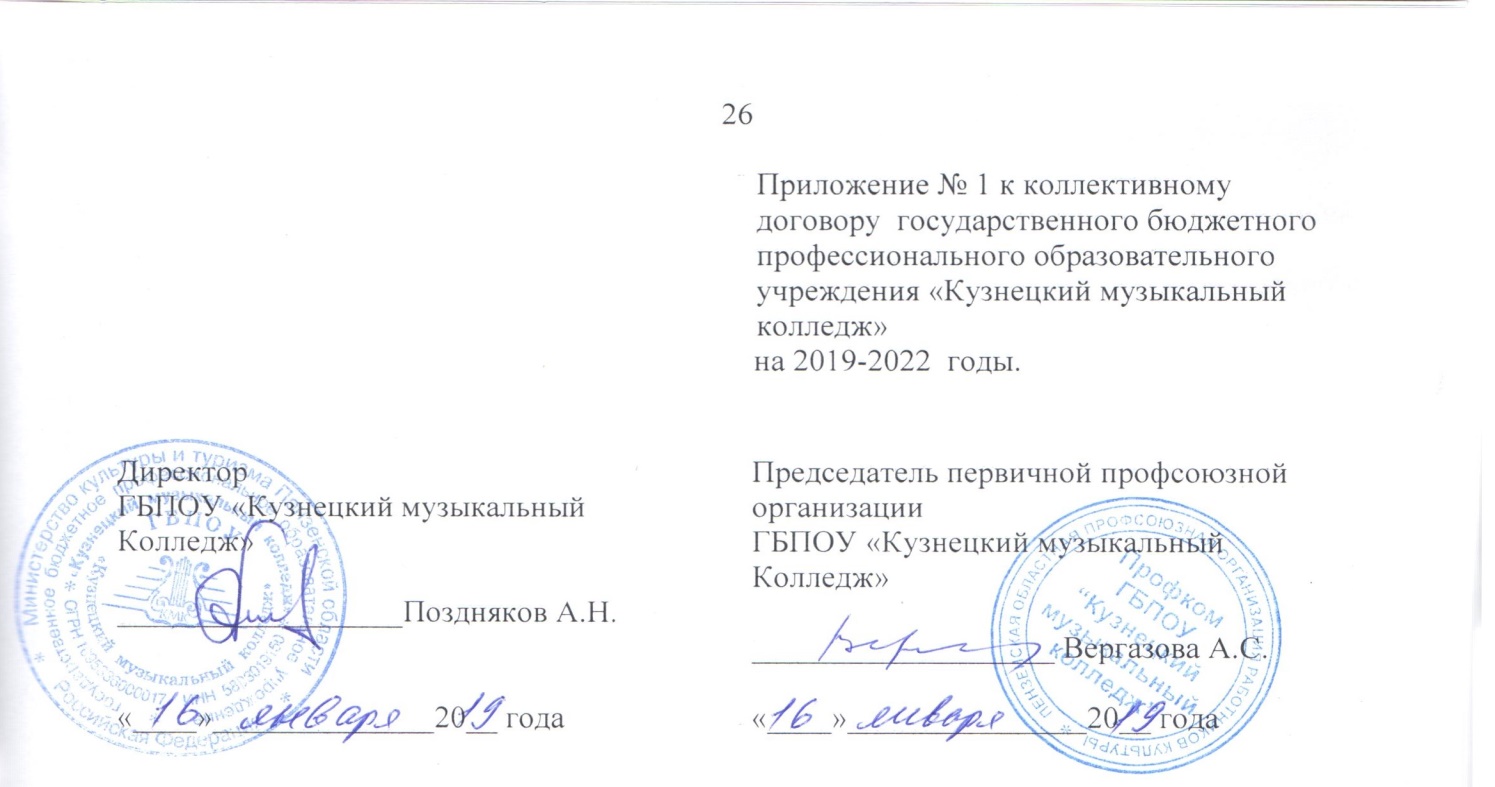 ПОЛОЖЕНИЕо комиссии по ведению коллективных переговоров, подготовке, заключению и контролю за выполнением коллективного договора  государственного бюджетного профессионального образовательного учреждения «Кузнецкий музыкальный колледж» на 2019-2022 годы Общие положения.1.1.Комиссия по ведению коллективных переговоров, подготовке, заключению и контролю за выполнением коллективного договора государственного бюджетного профессионального образовательного учреждения «Кузнецкий музыкальный колледж»  на 2019-2022 годы  (далее – Комиссия) является созданным сторонами данного коллективного договора  постоянно действующим органом социального партнерства в ГБПОУ «Кузнецкий музыкальный колледж».Комиссия руководствуется в своей деятельности законодательством Российской Федерации, настоящим Положением, Регламентом Комиссии по ведению коллективных переговоров, подготовке, заключению и контролю за выполнением коллективного договора.1.2.Состав Комиссии формируется на основе соблюдения принципов равноправия сторон, полномочности их представителей. Количество членов Комиссии от каждой из сторон определяется совместным решением  сторон.II. Цели и задачи Комиссии2.1.Основными целями Комиссии являются: - развитие системы социального партнерства в ГБПОУ «Кузнецкий музыкальный колледж», - согласование интересов государственных гражданских служащих, работников ГБПОУ «Кузнецкий музыкальный колледж» и представителя нанимателя (работодателя) в сфере социально-трудовых (служебных) отношений.2.2. Основными задачами Комиссии являются:- ведение  коллективных переговоров по подготовке  проекта и заключению коллективного договора на 2019-2022  годы;- урегулирование разногласий, возникающих в ходе реализации коллективного договора;	- недопущение ухудшения условий труда и нарушений социальных гарантий гражданских (муниципальных) служащих и работников, установленных законодательством и коллективным договором;- обсуждение проектов локальных нормативных актов ГБПОУ «Кузнецкий музыкальный колледж», связанных с социально-трудовыми (служебными) отношениями;- распространение опыта социального партнерства, информирование гражданских (муниципальных) служащих и работников ГБПОУ «Кузнецкий музыкальный колледж»  о деятельности Комиссии и принятых ею решениях;согласование мнений сторон при необходимости внесения изменений и дополнений в действующий коллективный договор.III. Принципы формирования и деятельности Комиссии3.1. Комиссия формируется на основе принципов: - добровольности участия представителей сторон в деятельности Комиссии;- паритетности и полномочности представителей сторон;- независимости каждой из сторон при определении персонального состава своих представителей в Комиссии;3.2. Основными принципами деятельности Комиссии являются:- заинтересованность договаривающихся сторон в участии в договорных отношениях;- добровольность принятия реальных обязательств представителями сторон на основе взаимного согласия;- невмешательство в установленную сферу деятельности друг друга по выполнению возложенных на стороны задач и функций;- обязательность соблюдения Регламента работы Комиссии;- содействие выполнению принятых сторонами обязательств и договоренностей;- систематичность контроля за выполнением коллективного договора и решений, принятых в ходе его реализации; - полнота представительства сторон.3.3. Представительство сторон в составе Комиссии определяется самостоятельно и оформляется приказом руководителя ГБПОУ «Кузнецкий музыкальный колледж» с учетом постановления комитета первичной профсоюзной организации ГБПОУ «Кузнецкий музыкальный колледж».При необходимости ротация представителей сторон Комиссии осуществляется сторонами в том же порядке. Общий состав Комиссии оформляется решением сторон.Количество членов Комиссии от каждой из сторон не может превышать 3 человек.IV. Права Комиссии4.1. Комиссия для выполнения  стоящих перед ней задач вправе:- координировать совместные действия сторон по реализации коллективного договора и предотвращению коллективных трудовых (служебных) споров в ГБПОУ «Кузнецкий музыкальный колледж»; - контролировать ход выполнения коллективного договора;          - заслушивать на своих заседаниях информацию о выполнении коллективного договора, соблюдению трудового законодательства;- решать спорные вопросы по толкованию и реализации положений коллективного договора;- осуществлять контроль за выполнением решений Комиссии;- проводить коллективные переговоры и принимать дополнения и изменения коллективного договора.V. Организация деятельности Комиссии5.1. Комиссия осуществляет свою деятельность в соответствии с утвержденным планом  работы, Регламентом и с учетом необходимости оперативного решения возникающих вопросов.5.2. Регламент Комиссии утверждается решением Комиссии.5.3. Заседания комиссии проводятся не реже одного раза в год.5.4. Работу Комиссии организуют сопредседатели Комиссии, назначаемые сторонами коллективного договора, которые: - обеспечивают взаимодействие и достижение согласия сторон при выработке совместных решений и их реализации;- председательствуют на заседаниях Комиссии;- подписывают план работы и решения Комиссии.5.5. По представлению сопредседателей Комиссии утверждается секретарь Комиссии.Секретарь комиссии ведет протокол заседаний, иные связанные с работой Комиссии материалы.5.6. Каждая из сторон имеет право привлекать к работе Комиссии с правом совещательного голоса консультантов в количестве, не превышающем половину нормы представительства сторон.5.7. Решение Комиссии считается принятым, если за него проголосовали обе стороны, заключившие коллективный договор.VI. Член Комиссии     6.1. Права и обязанности члена Комиссии определяются настоящим Положением и Регламентом Комиссии.6.2. Член Комиссии обязан:участвовать в заседании Комиссии;содействовать реализации решений Комиссии;6.3. Член Комиссии имеет право:вносить предложения для рассмотрения на заседаниях Комиссии;по согласованию с сопредседателем стороны делать запросы по вопросам деятельности Комиссии и получать исчерпывающую информацию;знакомиться с соответствующими нормативными правовыми актами, информационными и справочными материалами и получать их по запросу.VII. Срок полномочий Комиссии.7.1. Комиссия сохраняет свои полномочия на период действия коллективного договора. В случае продления действия коллективного договора продлеваются и полномочия Комиссии.       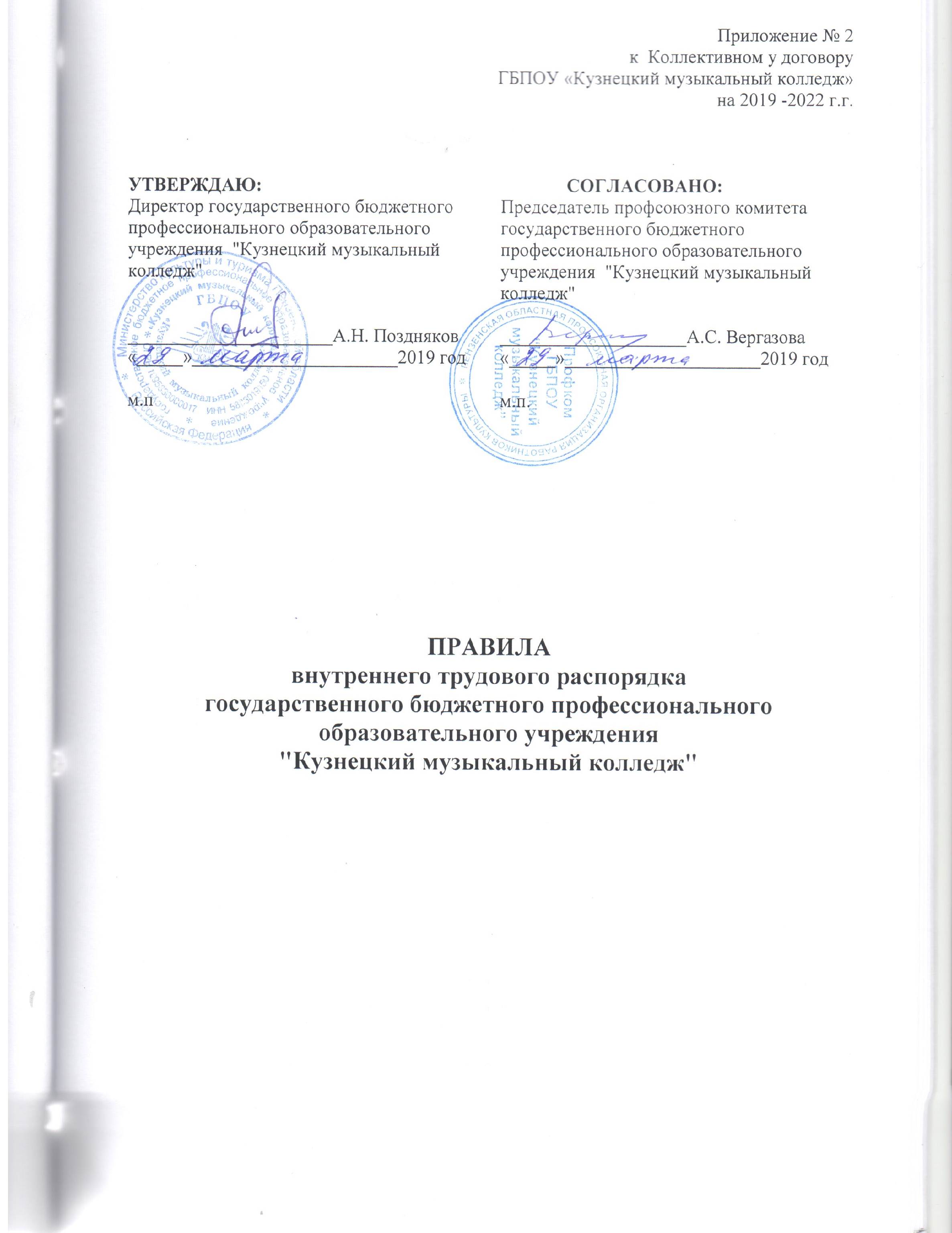 1. ОБЩИЕ ПОЛОЖЕНИЯ1.1. Настоящие Правила внутреннего трудового распорядка (далее - Правила) определяют трудовой распорядок в ГБПОУ "Кузнецкий музыкальный колледж"   (далее - Колледж) и регламентируют порядок приема, перевода и увольнения работников, основные права, обязанности и ответственность сторон трудового договора, режим работы, время отдыха, меры поощрения и взыскания, применяемые к работникам, а также иные вопросы регулирования трудовых отношений в Колледже.1.2. Настоящие Правила являются локальным нормативным актом, разработанным и утвержденным в соответствии с трудовым законодательством РФ и Уставом Колледжа в целях укрепления трудовой дисциплины, эффективной организации труда, рационального использования рабочего времени, обеспечения высокого качества и производительности труда работников Колледжа.1.3. В настоящих Правилах используются следующие термины:«Работодатель» - ГБПОУ "Кузнецкий музыкальный колледж";«Работник» - физическое лицо, вступившее в трудовые отношения с Работодателем на основании трудового договора и на иных основаниях, предусмотренных ст. 16 Трудового кодекса РФ;«Дисциплина труда» - обязательное для всех работников подчинение правилам поведения, определенным в соответствии с Трудовым кодексом РФ, иными законами, трудовым договором, локальными нормативными актами Работодателя.1.4. Действие настоящих Правил распространяется на всех работников Колледжа.1.5. Изменения и дополнения к настоящим Правилам разрабатываются и утверждаются Работодателем с учетом мнения представительного органа работников.1.6. Официальным представителем Работодателя является директор.1.7. Трудовые обязанности и права работников конкретизируются в трудовых договорах и должностных инструкциях, являющихся неотъемлемой частью трудовых договоров.2. ПОРЯДОК ПРИЕМА РАБОТНИКОВ2.1. Работники реализуют право на труд путем заключения письменного трудового договора.2.2. При приеме на работу (до подписания трудового договора) Работодатель обязан ознакомить работника под роспись с настоящими Правилами, коллективным договором, иными локальными нормативными актами, непосредственно связанными с трудовой деятельностью работника.2.3. При заключении трудового договора лицо, поступающее на работу, предъявляет Работодателю:- паспорт или иной документ, удостоверяющий личность;- трудовую книжку, за исключением случаев, когда трудовой договор заключается впервые или работник поступает на работу на условиях совместительства;- страховое свидетельство обязательного пенсионного страхования;- документы воинского учета - для военнообязанных и лиц, подлежащих призыву на военную службу;- документ об образовании, о квалификации или наличии специальных знаний - при поступлении на работу, требующую специальных знаний или специальной подготовки;- справку о наличии (отсутствии) судимости и (или) факта уголовного преследования, либо о прекращении уголовного преследования по реабилитирующим основаниям, выданную в порядке и по форме, которые устанавливаются федеральным органом исполнительной власти, осуществляющим функции по выработке и реализации государственной политики и нормативно-правовому регулированию в сфере внутренних дел, - при поступлении на работу, связанную с деятельностью, к осуществлению которой в соответствии с Трудовым Кодексом, иным федеральным законом не допускаются лица, имеющие или имевшие судимость, подвергающиеся или подвергавшиеся уголовному преследованию;- иные документы, согласно требованиям действующего законодательства РФ.Заключение трудового договора без предъявления указанных документов не допускается.2.4. Трудовой договор заключается в письменной форме, составляется в двух экземплярах, каждый из которых подписывается сторонами. Один экземпляр трудового договора передается работнику, другой хранится у Работодателя. Получение работником экземпляра трудового договора подтверждается подписью Работника на экземпляре трудового договора, хранящемся у Работодателя.2.5. Трудовые договоры могут заключаться:1) на неопределенный срок;2) на определенный срок (срочный трудовой договор).2.6. При заключении трудового договора в нем по соглашению сторон может быть предусмотрено условие об испытании работника в целях проверки его соответствия поручаемой работе.2.6.1. Отсутствие в трудовом договоре условия об испытании означает, что работник принят на работу без испытания. В случае, когда работник фактически допущен к работе без оформления трудового договора, условие об испытании может быть включено в трудовой договор, только если стороны оформили его в виде отдельного соглашения до начала работы.2.6.2. Испытание при приеме на работу не устанавливается для:- лиц, избранных по конкурсу на замещение соответствующей должности, проведенному в порядке, установленном трудовым законодательством и иными нормативными правовыми актами, содержащими нормы трудового права;- беременных женщин и женщин, имеющих детей в возрасте до полутора лет;- лиц, не достигших возраста восемнадцати лет;- лиц, окончивших имеющие государственную аккредитацию образовательные учреждения начального, среднего и высшего профессионального образования и впервые поступающих на работу по полученной специальности в течение одного года со дня окончания образовательного учреждения;- лиц, избранных на выборную должность на оплачиваемую работу;- лиц, приглашенных на работу в порядке перевода от другого работодателя по согласованию между работодателями;- лиц, заключающих трудовой договор на срок до двух месяцев;- иных лиц в случаях, предусмотренных Трудовым Кодексом, иными федеральными законами, коллективным договором (при его наличии).2.7. При заключении трудового договора лица, не достигшие возраста восемнадцати лет, а также иные лица в случаях, предусмотренных Трудовым кодексом Российской Федерации и иными федеральными законами, должны пройти обязательный предварительный медицинский осмотр.2.8. На основании заключенного трудового договора издается приказ (распоряжение) о приеме работника на работу. Содержание приказа должно соответствовать условиям заключенного трудового договора. Приказ о приеме на работу объявляется работнику под роспись в трехдневный срок со дня фактического начала работы. По требованию работника Работодатель обязан выдать ему надлежаще заверенную копию указанного приказа.2.9. Перед началом работы (началом непосредственного исполнения работником обязанностей, предусмотренных заключенным трудовым договором) Работодатель (уполномоченное им лицо) проводит инструктаж по правилам техники безопасности на рабочем месте, обучение безопасным методам и приемам выполнения работ и оказанию первой помощи при несчастных случаях на производстве, инструктаж по охране труда.Работник, не прошедший инструктаж по охране труда, технике безопасности на рабочем месте, обучение безопасным методам и приемам выполнения работ и оказанию первой помощи при несчастных случаях на производстве, до работы не допускается.2.10. Работодатель ведет трудовые книжки на каждого работника, проработавшего у него свыше пяти дней, в случае, когда работа у Работодателя является для работника основной.3. ПОРЯДОК  ПЕРЕВОДА РАБОТНИКОВ3.1. Перевод работника на другую работу - постоянное или временное изменение трудовой функции работника.3.2. Перевод на другую работу допускается только с письменного согласия работника, за исключением случаев, предусмотренных частями второй и третьей статьи 72.2 ТК РФ.3.3. По письменной просьбе работника или с его письменного согласия может быть осуществлен перевод работника на постоянную работу к другому работодателю. При этом трудовой договор по прежнему месту работы прекращается (пункт 5 части первой статьи 77 ТК РФ).3.4. Не требует согласия работника перемещение его у того же работодателя на другое рабочее место, расположенное в той же местности, поручение ему работы на другом механизме, если это не влечет за собой изменения определенных сторонами условий трудового договора.3.5. Запрещается переводить и перемещать работника на работу, противопоказанную ему по состоянию здоровья.3.6. По соглашению сторон, заключаемому в письменной форме, работник может быть временно переведен на другую работу у того же Работодателя на срок до одного года, а в случае, когда такой перевод осуществляется для замещения временно отсутствующего работника, за которым в соответствии с законом сохраняется место работы, - до выхода этого работника на работу. Если по окончании срока перевода прежняя работа работнику не предоставлена, а он не потребовал ее предоставления и продолжает работать, то условие соглашения о временном характере перевода утрачивает силу и перевод считается постоянным.3.7. Допускается временный перевод (до одного месяца) работника на другую работу, не обусловленную трудовым договором, у того же работодателя без его письменного согласия в следующих случаях:- для предотвращения катастрофы природного или техногенного характера, производственной аварии, несчастного случая на производстве, пожара, наводнения, голода, землетрясения, эпидемии или эпизоотии и в любых исключительных случаях, ставящих под угрозу жизнь или нормальные жизненные условия всего населения или его части;- в случае простоя (временной приостановки работы по причинам экономического, технологического, технического или организационного характера), необходимости предотвращения уничтожения или порчи имущества либо замещения временно отсутствующего работника, если простой или необходимость предотвращения уничтожения или порчи имущества либо замещения временно отсутствующего работника вызваны чрезвычайными обстоятельствами.3.8. Работника, нуждающегося в переводе на другую работу в соответствии с медицинским заключением, выданным в порядке, установленном федеральными законами и иными нормативными правовыми актами Российской Федерации, с его письменного согласия Работодатель обязан перевести на другую имеющуюся у работодателя работу, не противопоказанную работнику по состоянию здоровья (статья 73 ТК РФ).3.9. Для оформления перевода на другую работу в письменной форме заключается дополнительное соглашение, составляемое в двух экземплярах, каждый из которых подписывается сторонами (Работодателем и работником). Один экземпляр соглашения передается работнику, другой хранится у Работодателя. Получение работником экземпляра соглашения подтверждается подписью работника на экземпляре соглашения, хранящемся у Работодателя.3.10. Перевод работника на другую работу оформляется приказом, изданным на основании дополнительного соглашения к трудовому договору. Приказ, подписанный директором Колледжа, объявляется работнику под роспись.4. ПОРЯДОК УВОЛЬНЕНИЯ РАБОТНИКОВ4.1. Трудовой договор может быть прекращен (расторгнут) в порядке и по основаниям, предусмотренным Трудовым кодексом Российской Федерации, иными федеральными законами.4.2. Прекращение трудового договора оформляется приказом (распоряжением) Работодателя. С приказом (распоряжением) Работодателя о прекращении трудового договора работник должен быть ознакомлен под роспись. По требованию работника Работодатель обязан выдать ему надлежащим образом заверенную копию указанного приказа (распоряжения). В случае, когда приказ (распоряжение) о прекращении трудового договора невозможно довести до сведения работника или работник отказывается ознакомиться с ним под роспись, на приказе (распоряжении) производится соответствующая запись.4.3. Днем прекращения трудового договора во всех случаях является последний день работы работника, за исключением случаев, когда работник фактически не работал, но за ним, в соответствии с Трудовым кодексом Российской Федерации или иным федеральным законом, сохранялось место работы (должность).4.4. При увольнении работник не позднее дня прекращения дня трудового договора возвращает все переданные ему Работодателем для осуществления трудовой функции документы, оборудование, инструменты и иные товарно-материальные ценности, а также документы, образовавшиеся при исполнении трудовых функций.4.5. В день прекращения трудового договора Работодатель обязан выдать работнику трудовую книжку и произвести с ним расчет. Если работник в день увольнения не работал, то соответствующие суммы должны быть выплачены не позднее следующего дня после предъявления уволенным работником требования о расчете. По письменному заявлению работника Работодатель также обязан выдать ему заверенные надлежащим образом копии документов, связанных с работой.4.6. Запись в трудовую книжку об основании и причине прекращения трудового договора должна производиться в точном соответствии с формулировками Трудового кодекса Российской Федерации или иного федерального закона со ссылкой на соответствующие статью, часть статьи, пункт статьи Трудового кодекса Российской Федерации или иного федерального закона.4.7. В случае, когда в день прекращения трудового договора выдать трудовую книжку работнику невозможно в связи с его отсутствием либо отказом от ее получения, Работодатель обязан направить работнику уведомление о необходимости явиться за трудовой книжкой либо дать согласие на отправление ее по почте. По письменному обращению работника, не получившего трудовую книжку после увольнения, Работодатель обязан выдать ее не позднее трех рабочих дней со дня обращения работника.5. ОСНОВНЫЕ ПРАВА И ОБЯЗАННОСТИ РАБОТОДАТЕЛЯ5.1. Работодатель имеет право:- заключать, изменять и расторгать трудовые договоры с работниками в порядке и на условиях, которые установлены Трудовым кодексом Российской Федерации, иными федеральными законами;- вести коллективные переговоры и заключать коллективные договоры;- поощрять работников за добросовестный эффективный труд;- требовать от работников исполнения ими трудовых обязанностей и бережного отношения к имуществу Работодателя (в том числе к имуществу третьих лиц, находящемуся у Работодателя, если Работодатель несет ответственность за сохранность этого имущества) и других работников, соблюдения настоящих Правил;- требовать от работников соблюдения правил охраны труда и пожарной безопасности;- привлекать работников к дисциплинарной и материальной ответственности в порядке, установленном Трудовым кодексом Российской Федерации, иными федеральными законами;- принимать локальные нормативные акты;- создавать объединения работодателей в целях представительства и защиты своих интересов и вступать в них;- осуществлять иные права, предоставленные ему трудовым законодательством.5.2. Работодатель обязан:- соблюдать трудовое законодательство и иные нормативные правовые акты, содержащие нормы трудового права, локальные нормативные акты, условия коллективного договора, соглашений и трудовых договоров;- предоставлять работникам работу, обусловленную трудовым договором;- обеспечивать безопасность и условия труда, соответствующие государственным нормативным требованиям охраны труда;- обеспечивать работников оборудованием, инструментами, технической документацией и иными средствами, необходимыми для исполнения ими трудовых обязанностей;- обеспечивать работникам равную оплату за труд равной ценности;- вести учет времени, фактически отработанного каждым работником;- выплачивать в полном размере причитающуюся работникам заработную плату в сроки, установленные в соответствии с Трудовым кодексом Российской Федерации, коллективным договором, трудовыми договорами;- вести коллективные переговоры, а также заключать коллективный договор в порядке, установленном Трудовым кодексом Российской Федерации;- предоставлять представителям работников полную и достоверную информацию, необходимую для заключения коллективного договора, соглашения и контроля за их выполнением;- знакомить работников под роспись с принимаемыми локальными нормативными актами, непосредственно связанными с их трудовой деятельностью;- создавать условия, обеспечивающие участие работников в управлении организацией в предусмотренных Трудовым кодексом Российской Федерации, иными федеральными законами и коллективным договором (при его наличии) формах;- обеспечивать бытовые нужды работников, связанные с исполнением ими трудовых обязанностей;- осуществлять обязательное социальное страхование работников в порядке, установленном федеральными законами;- возмещать вред, причиненный работникам в связи с исполнением ими трудовых обязанностей, а также компенсировать моральный вред в порядке и на условиях, которые установлены Трудовым кодексом Российской Федерации, другими федеральными законами и иными нормативными правовыми актами Российской Федерации;- отстранять от работы работников в случаях, предусмотренных Трудовым кодексом РФ, иными федеральными законами и нормативными правовыми актами РФ;- исполнять иные обязанности, предусмотренные трудовым законодательством и иными нормативными правовыми актами, содержащими нормы трудового права, коллективным договором, соглашениями, локальными нормативными актами и трудовыми договорами.5.2.1. Работодатель обязан отстранить от работы (не допускать к работе) работника:- появившегося на работе в состоянии алкогольного, наркотического или иного токсического опьянения;- не прошедшего в установленном порядке обучение и проверку знаний и навыков в области охраны труда;- не прошедшего в установленном порядке обязательный медицинский осмотр (обследование);- при выявлении в соответствии с медицинским заключением, выданным в порядке, установленном федеральными законами и иными нормативными правовыми актами Российской Федерации, противопоказаний для выполнения работником работы, обусловленной трудовым договором;- в случае приостановления действия на срок до двух месяцев специального права работника (лицензии, права на управление транспортным средством, права на ношение оружия, другого специального права) в соответствии с федеральными законами и иными нормативными правовыми актами Российской Федерации, если это влечет за собой невозможность исполнения работником обязанностей по трудовому договору если невозможно перевести работника с его письменного согласия на другую имеющуюся у Работодателя работу (как вакантную должность или работу, соответствующую квалификации работника, так и вакантную нижестоящую должность или нижеоплачиваемую работу), которую работник может выполнять с учетом его состояния здоровья;- по требованию органов или должностных лиц, уполномоченных федеральными законами и иными нормативными правовыми актами Российской Федерации;- в других случаях, предусмотренных федеральными законами и иными нормативными правовыми актами Российской Федерации.Работодатель отстраняет от работы (не допускает к работе) работника на весь период времени до устранения обстоятельств, явившихся основанием для отстранения от работы или недопущения к работе.6. ОСНОВНЫЕ ПРАВА И ОБЯЗАННОСТИ РАБОТНИКОВ6.1. Работник имеет право на:- заключение, изменение и расторжение трудового договора в порядке и на условиях, которые установлены Трудовым кодексом Российской Федерации, иными федеральными законами;- предоставление ему работы, обусловленной трудовым договором;- рабочее место, соответствующее государственным нормативным требованиям охраны труда и условиям, предусмотренным коллективным договором;- своевременную и в полном объеме выплату заработной платы в соответствии со своей квалификацией, сложностью труда, количеством и качеством выполненной работы;- отдых, обеспечиваемый установлением нормальной продолжительности рабочего времени, сокращенного рабочего времени для отдельных профессий и категорий работников, предоставлением еженедельных выходных дней, нерабочих праздничных дней, оплачиваемых ежегодных отпусков;- полную достоверную информацию об условиях труда и требованиях охраны труда на рабочем месте;- профессиональную подготовку, переподготовку и повышение своей квалификации в порядке, установленном Трудовым кодексом Российской Федерации, иными федеральными законами;- объединение, включая право на создание профессиональных союзов и вступление в них для защиты своих трудовых прав, свобод и законных интересов;-  ведение коллективных переговоров и заключение коллективных договоров и соглашений через своих представителей, а также на информацию о выполнении коллективного договора, соглашений;- защиту своих трудовых прав, свобод и законных интересов всеми не запрещенными законом способами;- разрешение индивидуальных и коллективных трудовых споров, включая право на забастовку, в порядке, установленном Трудовым кодексом Российской Федерации, иными федеральными законами;- возмещение вреда, причиненного ему в связи с исполнением трудовых обязанностей, и компенсацию морального вреда в порядке, установленном Трудовым кодексом Российской Федерации, иными федеральными законами;- обязательное социальное страхование в случаях, предусмотренных федеральными законами;- иные права, предоставленные ему трудовым законодательством.6.2. Работник обязан:- добросовестно исполнять свои трудовые обязанности, возложенные на него трудовым договором, должностной инструкцией и иными документами, регламентирующими деятельность работника;- качественно и своевременно выполнять поручения, распоряжения, задания и указания своего непосредственного руководителя;- соблюдать настоящие Правила;- соблюдать трудовую дисциплину;- выполнять установленные нормы труда;- проходить обучение безопасным методам и приемам выполнения работ и оказанию первой помощи пострадавшим на производстве, инструктаж по охране труда, стажировку на рабочем месте, проверку знаний требований охраны труда;- проходить обязательные предварительные (при поступлении на работу) и периодические (в течение трудовой деятельности) медицинские осмотры (обследования), а также проходить внеочередные медицинские осмотры (обследования) по направлению Работодателя в случаях, предусмотренных Трудовым кодексом Российской Федерации и иными федеральными законами;- соблюдать требования по охране труда и обеспечению безопасности труда;- бережно относиться к имуществу Работодателя (в том числе к имуществу третьих лиц, находящемуся у Работодателя, если Работодатель несет ответственность за сохранность этого имущества) и других работников;- способствовать созданию благоприятной деловой атмосферы в коллективе;- незамедлительно сообщать Работодателю либо непосредственному руководителю о возникновении ситуации, представляющей угрозу жизни и здоровью людей, сохранности имущества Работодателя (в том числе имущества третьих лиц, находящегося у Работодателя, если Работодатель несет ответственность за сохранность этого имущества);- принимать меры по устранению причин и условий, препятствующих нормальному выполнению работы (аварии, простои и так далее), и немедленно сообщать о случившемся происшествии Работодателю;- поддерживать свое рабочее место, оборудование и приспособления в исправном состоянии, порядке и чистоте;- соблюдать установленный Работодателем порядок хранения документов, материальных и денежных ценностей;- повышать свой профессиональный уровень путем систематического самостоятельного изучения специальной литературы, журналов, иной периодической специальной информации по своей должности (профессии, специальности), по выполняемой работе (услугам);- заключать договор о полной материальной ответственности в случае, когда приступает к работе по непосредственному обслуживанию или использованию денежных, товарных ценностей, иного имущества, в случаях и в порядке, установленных законом;- исполнять иные обязанности, предусмотренные законодательством Российской Федерации, настоящими Правилами, иными локальными нормативными актами и трудовым договором.6.3. Работнику запрещается:-  использовать в личных целях инструменты, приспособления, технику и оборудование;- использовать рабочее время для решения вопросов, не обусловленных трудовыми отношениями с Работодателем, а также в период рабочего времени вести личные телефонные разговоры, читать книги, газеты, иную литературу, не имеющую отношение к трудовой деятельности, пользоваться сетью Internet в личных целях, играть в компьютерные игры;- курить в помещениях  и на территории колледжа;- употреблять в рабочее время алкогольные напитки, наркотические и токсические вещества, приходить на работу в состоянии алкогольного, наркотического или токсического опьянения;- выносить и передавать другим лицам служебную информацию на бумажных и электронных носителях;- оставлять на длительное время свое рабочее место, не сообщив об этом своему непосредственному руководителю и не получив его разрешения.6.4. Трудовые обязанности и права работников конкретизируются в трудовых договорах и должностных инструкциях.7. РАБОЧЕЕ ВРЕМЯ7.1. Рабочее время - время, в течение которого работник в соответствии с правилами внутреннего трудового распорядка и условиями трудового договора должен исполнять трудовые обязанности, а также иные периоды времени, которые в соответствии с ТК РФ, другими федеральными законами и иными нормативными правовыми актами Российской Федерации относятся к рабочему времени.7.2. Работодатель обязуется вести учет времени, фактически отработанного каждым работником.7.3. Работодатель обязуется уменьшить продолжительность рабочего дня или смены, непосредственно предшествующих нерабочему праздничному дню, на один час.7.4.  Нормальная продолжительность рабочего времени не может превышать 40 часов в неделю.7.5. Сокращенная продолжительность рабочего времени устанавливается:для работников в возрасте до шестнадцати лет - не более 24 часов в неделю;для работников в возрасте от шестнадцати до восемнадцати лет - не более 35 часов в неделю;для работников, являющихся инвалидами I или II группы, - не более 35 часов в неделю (статья 92 ТК РФ).7.6. Для педагогических работников устанавливается сокращенная 36 - часовая рабочая  неделя при 6 рабочих днях с одним выходным днем – воскресенье (ст. 333 ТК РФ).Режим  работы  педагогических  работников   определяется   расписанием  занятий, утверждаемым директором колледжа.7.7. Для административно-управленческого персонала и учебно-вспомогательного персонала устанавливается 40 часовая рабочая неделя при 5 рабочих днях в неделю с двумя выходными днями – суббота, воскресенье, за исключением следующих категорий работников:- для заместителя директора по учебной работе, педагога – организатора устанавливается 40 часовая  рабочая неделя при 6 рабочих днях в неделю с одним выходным днем – воскресенье.7.8.  Для обслуживающего персонала устанавливается 40 часовая рабочая неделя при 5 рабочих днях в неделю с двумя выходными днями – суббота, воскресенье, за исключением следующих категорий работников:- для уборщиц служебных и производственных помещений устанавливается 40 часовая рабочая неделя при 6 рабочих днях в неделю с одним выходным днем – воскресенье;7.9.  Режим работы:7.9.1.  Для административно-управленческого и учебно-вспомогательного персонала: начало рабочего дня 9.00, окончание – 18.00, перерыв на обед 12.00-13.007.9.2.   Для обслуживающего персонала: начало рабочего дня 8.00, окончание -17.00, перерыв на обед 12.00-13.00,  за исключением:            для уборщиц служебных и производственных помещений:начало рабочего дня  6.00 , окончание- 14.00, перерыв на обед с 10.00-11.00.                             7.10. Время осенних, зимних и весенних каникул, а также время летних каникул, не совпадающее с очередным отпуском, является рабочим временем педагогических и других работников колледжа.В эти периоды педагогические работники привлекаются работодателем к педагогической и организационной работе в пределах времени, не превышающего их учебной нагрузки до начала каникул. 7.11. В каникулярное время учебно-вспомогательный и обслуживающий персонал привлекается к выполнению хозяйственных работ, не требующих специальных знаний (мелкий ремонт, работа на территории, охрана колледжа и др.), в пределах установленного им рабочего времени.7.12. По соглашению между работником и работодателем могут устанавливаться как при приеме на работу, так и впоследствии неполное рабочее время (неполный рабочий день (смена) и (или) неполная рабочая неделя, в том числе с разделением рабочего дня на части). Неполное рабочее время может устанавливаться как без ограничения срока, так и на любой согласованный сторонами трудового договора срок.Работодатель обязан устанавливать неполное рабочее время по просьбе беременной женщины, одного из родителей (опекуна, попечителя), имеющего ребенка в возрасте до четырнадцати лет (ребенка-инвалида в возрасте до восемнадцати лет), а также лица, осуществляющего уход за больным членом семьи в соответствии с медицинским заключением, выданным в порядке, установленном федеральными законами и иными нормативными правовыми актами Российской Федерации. При этом неполное рабочее время устанавливается на удобный для работника срок, но не более чем на период наличия обстоятельств, явившихся основанием для обязательного установления неполного рабочего времени, а режим рабочего времени и времени отдыха, включая продолжительность ежедневной работы (смены), время начала и окончания работы, время перерывов в работе, устанавливается в соответствии с пожеланиями работника с учетом условий производства (работы) у данного работодателя.При работе на условиях неполного рабочего времени оплата труда работника производится пропорционально отработанному им времени или в зависимости от выполненного им объема работ.7.13. В колледже для отдельных должностей работников вводится ненормированный рабочий день (Приложение № 5).7.14. Привлечение работников к работе в выходные и нерабочие праздничные дни производится с их письменного согласия в случае необходимости выполнения заранее непредвиденных работ, от срочного выполнения которых зависит в дальнейшем нормальная работа колледжа в целом (статья 113 ТК РФ).Привлечение работников к работе в выходные и нерабочие праздничные дни без их согласия допускается в следующих случаях:- для предотвращения катастрофы, производственной аварии либо устранения последствий катастрофы, производственной аварии или стихийного бедствия;- для предотвращения несчастных случаев, уничтожения или порчи имущества Работодателя, государственного или муниципального имущества;- для выполнения работ, необходимость которых обусловлена введением чрезвычайного или военного положения, а также неотложных работ в условиях чрезвычайных обстоятельств, то есть, в случае бедствия или угрозы бедствия (пожары, наводнения, голод, землетрясения, эпидемии или эпизоотии) и в иных случаях, ставящих под угрозу жизнь или нормальные жизненные условия всего населения или его части.В других случаях привлечение к работе в выходные и нерабочие праздничные дни допускается с письменного согласия работника и с учетом мнения выборного профсоюзного органа колледжа. Привлечение инвалидов, женщин, имеющих детей в возрасте до трех лет, к работе в выходные и нерабочие праздничные дни допускается только в случае, если такая работа не запрещена им по состоянию здоровья в соответствии с медицинским заключением, выданным в порядке, установленном федеральными законами и иными нормативными правовыми актами Российской Федерации. При этом инвалиды, женщины, имеющие детей в возрасте до трех лет, должны быть ознакомлены в письменной форме со своим правом отказаться от работы в выходной или нерабочий праздничный день.8. ВРЕМЯ ОТДЫХА8.1. Время отдыха - время, в течение которого работник свободен от исполнения трудовых обязанностей и которое он может использовать по своему усмотрению.8.2. Видами времени отдыха являются:- перерывы в течение рабочего дня (смены);- ежедневный (междусменный) отдых;- выходные дни (еженедельный непрерывный отдых);- нерабочие праздничные дни;- отпуска.8.3. Работникам предоставляется следующее время отдыха:1) перерыв для отдыха и питания с 12.00 до 13.00, продолжительностью 30 минут в течение рабочего дня;2) выходные дни - суббота, воскресенье;3) нерабочие праздничные дни:- 1, 2, 3, 4, 5, 6 и 8 января - Новогодние каникулы;- 7 января - Рождество Христово;- 23 февраля - День защитника Отечества;- 8 марта - Международный женский день;- 1 мая - Праздник Весны и Труда;- 9 мая - День Победы;- 12 июня - День России;- 4 ноября - День народного единства.4) ежегодные отпуска с сохранением места работы (должности) и среднего заработка.8.3.1. Работникам условиями трудового договора могут устанавливаться иные выходные дни, а также другое время предоставления перерыва для отдыха и питания.  8.4. Работникам предоставляется ежегодный основной оплачиваемый отпуск продолжительностью 28 (двадцать восемь) календарных дней. По соглашению между работником и Работодателем ежегодный оплачиваемый отпуск может быть разделен на части. При этом хотя бы одна из частей этого отпуска должна быть не менее 14 календарных дней.8.4.1.  Оплачиваемый отпуск должен предоставляться работнику ежегодно.Отзыв работника из ежегодного отпуска допускается только с его согласия. Неиспользованная в связи с этим часть отпуска должна быть предоставлена по выбору работника в удобное для него время в течение текущего рабочего года или присоединена к отпуску за следующий рабочий год (ст. 125 ТК РФ).Не допускается отзыв из отпуска работников в возрасте до восемнадцати лет, беременных женщин и работников, занятых на работах с вредными и (или) опасными условиями труда (ст. 125 ТК РФ). 8.4.2. Часть ежегодного оплачиваемого отпуска, превышающая 28 календарных дней, по письменному заявлению работника может быть заменена денежной компенсацией.8.4.3. Ежегодный оплачиваемый отпуск должен быть продлен или перенесен на другой срок, определяемый работодателем с учетом пожеланий работника, в случаях:- временной нетрудоспособности работника;- исполнения работником во время ежегодного оплачиваемого отпуска государственных обязанностей, если для этого трудовым законодательством предусмотрено освобождение от работы;- в других случаях, предусмотренных трудовым законодательством, локальными нормативными актами.8.4.4. Если работнику своевременно не была произведена оплата за время ежегодного оплачиваемого отпуска либо работник был предупрежден о времени начала этого отпуска позднее чем за две недели до его начала, то работодатель по письменному заявлению работника обязан перенести ежегодный оплачиваемый отпуск на другой срок, согласованный с работником.В исключительных случаях, когда предоставление отпуска работнику в текущем рабочем году может неблагоприятно отразиться на нормальном ходе работы организации, индивидуального предпринимателя, допускается с согласия работника перенесение отпуска на следующий рабочий год. При этом отпуск должен быть использован не позднее 12 месяцев после окончания того рабочего года, за который он предоставляется.8.5. Работающим инвалидам отпуск предоставляется продолжительностью не менее 30 календарных дней независимо  от группы инвалидности.8.6. Педагогическим работникам предоставляется ежегодный основной удлиненный оплачиваемый отпуск продолжительностью 56 (пятьдесят шесть) календарных дней.8.7. Право на использование отпуска за первый год работы возникает у работника по истечении шести месяцев его непрерывной работы у данного Работодателя. По соглашению сторон оплачиваемый отпуск работнику может быть предоставлен и до истечения шести месяцев.8.8. Работодатель должен предоставить ежегодный оплачиваемой отпуск до истечения шести месяцев непрерывной работы по их заявлению следующим категориям работников:- женщинам - перед отпуском по беременности и родам или непосредственно после него;- работникам в возрасте до восемнадцати лет;- работникам, усыновившим ребенка (детей) в возрасте до трех месяцев;- совместителям одновременно с ежегодным оплачиваемым отпуском по основному месту работы;- в других случаях, предусмотренных федеральными законами.8.9. Отпуск за второй и последующие годы работы может предоставляться в любое время рабочего года в соответствии с очередностью предоставления ежегодных оплачиваемых отпусков, установленной графиком отпусков. График отпусков утверждается Работодателем с учетом мнения выборного органа первичной профсоюзной организации не позднее, чем за две недели до наступления календарного года в порядке, установленном Трудовым кодексом Российской Федерации.8.10. О времени начала отпуска работник должен быть извещен под роспись не позднее, чем за две недели до его начала.8.11. При желании работника использовать ежегодный оплачиваемый отпуск в отличный от предусмотренного в графике отпусков период работник обязан предупредить Работодателя об этом в письменном виде не позднее, чем за две недели до предполагаемого отпуска. Изменение сроков предоставления отпуска в этом случае производится по соглашению сторон.8.12. По семейным обстоятельствам и другим уважительным причинам работнику по его письменному заявлению может быть предоставлен отпуск без сохранения заработной платы, продолжительность которого определяется по соглашению между работником и Работодателем.8.12.1.Работодатель обязан на основании письменного заявления работника предоставить отпуск без сохранения заработной платы:- участникам Великой Отечественной войны - до 35 календарных дней в году;- работающим пенсионерам по старости (по возрасту) - до 14 календарных дней в году;- родителям и женам (мужьям) военнослужащих, погибших или умерших вследствие ранения, контузии или увечья, полученных при исполнении обязанностей военной службы, либо вследствие заболевания, связанного с прохождением военной службы, - до 14 календарных дней в году;- работающим инвалидам - до 60 календарных дней в году;- работникам в случаях рождения ребенка, регистрации брака, смерти близких родственников - до пяти календарных дней;- в других случаях, предусмотренных Трудовым кодексом Российской Федерации, иными федеральными законами.8.13. Работникам, работающим в режиме ненормированного рабочего дня, предоставляется ежегодный дополнительный оплачиваемый отпуск продолжительностью 3 календарных дня.        	Перечень должностей для предоставления такого отпуска устанавливается в Приложении № 5.8.14. При увольнении работнику выплачивается денежная компенсация за все неиспользованные отпуска.По письменному заявлению работника неиспользованные отпуска могут быть предоставлены ему с последующим увольнением (за исключением случаев увольнения за виновные действия). При этом днем увольнения считается последний день отпуска. При предоставлении отпуска с последующим увольнением при расторжении трудового договора по инициативе работника этот работник имеет право отозвать свое заявление об увольнении до дня начала отпуска, если на его место не приглашен в порядке перевода другой работник.9. ОПЛАТА ТРУДА9.1.   Заработная плата (оплата труда работника) - вознаграждение за труд в зависимости от квалификации работника, сложности, количества, качества и условий выполняемой работы, а также компенсационные выплаты (доплаты и надбавки компенсационного характера, в том числе за работу в условиях, отклоняющихся от нормальных) и стимулирующие выплаты (доплаты и надбавки стимулирующего характера, премии и иные поощрительные выплаты). Заработная плата не может быть ниже установленного в Пензенской области минимального  размера оплаты труда.9.2. Размер должностного оклада устанавливается на основании штатного расписания Колледжа. Размер заработной платы педагогическим работникам устанавливается тарификацией.9.3. Работникам, которым установлена сокращенная продолжительность рабочего времени, оплата труда производится в размере, предусмотренном для нормальной продолжительности рабочего времени, за исключением работников в возрасте до 18 лет.9.3.1. Работникам в возрасте до 18 лет труд оплачивается с учетом сокращенной продолжительности работы.9.4. В случае установления работнику неполного рабочего времени оплата труда производится пропорционально отработанному им времени.9.5. Заработная плата, причитающаяся работникам, выплачивается в полном размере каждые полмесяца. Днями выплаты заработной платы в Колледже установлены20 число (за первую половину месяца)  и  5 число (за вторую половину)   каждого месяца.9.5.1. При совпадении дня выплаты с выходным или нерабочим праздничным днем, выплата заработной платы производится перед наступлением этих дней. 9.5.2. Выплата заработной платы производится в валюте РФ посредством перечисления на указанный работником счет в банке.9.6.   Работодатель с заработной платы работника перечисляет налоги в размерах и порядке, предусмотренном действующим законодательством РФ.  9.7.  Оплата отпуска производится не позднее, чем за три дня до его начала.10. ПООЩРЕНИЯ ЗА ТРУД10.1. Для поощрения работников, добросовестно исполняющих трудовые обязанности, за продолжительную и безупречную работу на предприятии и другие успехи в труде Работодатель применяет следующие виды поощрения:- объявление благодарности;- выдача премии;- награждение ценным подарком;- награждение почетной грамотой.10.2. Критерии и показатели качества и результативности деятельности работников для  премирования устанавливается Положением об оплате труда.10.3. Поощрения объявляются в приказе (распоряжении) Работодателя и доводятся до сведения всего трудового коллектива. Допускается одновременное применение нескольких видов поощрений.11. ДИСЦИПЛИНА ТРУДА.Дисциплина труда - обязательное для всех работников подчинение правилам поведения, определенным в соответствии с Трудовым Кодексом, иными федеральными законами, коллективным договором, соглашениями, локальными нормативными актами, трудовым договором.11.1. За совершение работником дисциплинарного проступка, то есть неисполнения или ненадлежащего исполнения работником по его вине возложенных на него трудовых обязанностей, Работодатель имеет право применить следующие дисциплинарные взыскания:- замечание;- выговор;- увольнение по соответствующим основаниям, предусмотренным Трудовым кодексом РФ.11.2. За каждый дисциплинарный проступок может быть применено только одно дисциплинарное взыскание. При наложении дисциплинарного взыскания должны учитываться тяжесть совершенного проступка и обстоятельства, при которых он был совершен.11.3. До применения дисциплинарного взыскания Работодатель должен затребовать от работника письменное объяснение. Если по истечении двух рабочих дней указанное объяснение работником не предоставлено, то составляется соответствующий акт. Непредставление работником объяснения не является препятствием для применения дисциплинарного взыскания.11.4. Дисциплинарное взыскание применяется не позднее одного месяца со дня обнаружения проступка, не считая времени болезни работника, пребывания его в отпуске, а также времени, необходимого на учет мнения представительного органа работников. Дисциплинарное взыскание не может быть применено позднее шести месяцев со дня совершения проступка, а по результатам ревизии, проверки финансово-хозяйственной деятельности или аудиторской проверки - позднее двух лет со дня его совершения. В указанные сроки не включается время производства по уголовному делу.11.5. Приказ (распоряжение) Работодателя о применении дисциплинарного взыскания объявляется работнику под роспись в течение трех рабочих дней со дня его издания, не считая времени отсутствия работника на работе. Если работник отказывается ознакомиться с указанным приказом (распоряжением) под роспись, то составляется соответствующий акт.11.6. Дисциплинарное взыскание может быть обжаловано работником в государственную инспекцию труда и (или) органы по рассмотрению индивидуальных трудовых споров.11.7. Если в течение года со дня применения дисциплинарного взыскания работник не будет подвергнут новому дисциплинарному взысканию, то он считается не имеющим дисциплинарного взыскания.11.8. Работодатель до истечения года со дня применения дисциплинарного взыскания имеет право снять его с работника по собственной инициативе, просьбе самого работника, ходатайству его непосредственного руководителя или представительного органа работников.11.9. В течение срока действия дисциплинарного взыскания меры поощрения, указанные в пункте 10.1 настоящих Правил, к работнику не применяются.12. Материальная ответственность сторон.Сторона трудового договора (работодатель или работник), причинившая ущерб другой стороне, возмещает этот ущерб в соответствии с Трудовым Кодексом и иными федеральными законами.Трудовым договором или заключаемыми в письменной форме соглашениями, прилагаемыми к нему, может конкретизироваться материальная ответственность сторон этого договора. При этом договорная ответственность работодателя перед работником не может быть ниже, а работника перед работодателем - выше, чем это предусмотрено Трудовым Кодексом или иными федеральными законамиМатериальная ответственность стороны трудового договора наступает за ущерб, причиненный ею другой стороне этого договора в результате ее виновного противоправного поведения (действий или бездействия), если иное не предусмотрено настоящим Кодексом или иными федеральными законами.Каждая из сторон трудового договора обязана доказать размер причиненного ей ущерба.12.1. Материальная ответственность работника.12.1.1. Материальная ответственность работника наступает за ущерб, причиненный им Работодателю в результате виновного противоправного поведения (действий или бездействия), если иное не предусмотрено Трудовым кодексом РФ или иными федеральными законами12.1.2. Работник, причинивший прямой действительный ущерб Работодателю, обязан его возместить. Под прямым действительным ущербом понимается реальное уменьшение наличного имущества работодателя или ухудшение состояния указанного имущества (в том числе имущества третьих лиц, находящегося у работодателя, если работодатель несет ответственность за сохранность этого имущества), а также необходимость для работодателя произвести затраты либо излишние выплаты на приобретение, восстановление имущества либо на возмещение ущерба, причиненного работником третьим лицам.Неполученные доходы (упущенная выгода) взысканию с работника не подлежат. 12.1.3. Работник освобождается от материальной ответственности в случаях возникновения ущерба вследствие:- непреодолимой силы;- нормального хозяйственного риска;- крайней необходимости или необходимой обороны;- неисполнения Работодателем обязанности по обеспечению надлежащих условий для хранения имущества, вверенного работнику.12.1.4. За причиненный ущерб работник несет материальную ответственность в пределах своего среднего месячного заработка, если иное не предусмотрено Трудовым кодексом РФ или иными федеральными законами.12.1.5. Работодатель имеет право с учетом конкретных обстоятельств, при которых был причинен ущерб, полностью или частично отказаться от его взыскания с виновного работника. Собственник имущества организации может ограничить указанное право работодателя в случаях, предусмотренных федеральными законами, иными нормативными правовыми актами Российской Федерации, законами и иными нормативными правовыми актами субъектов Российской Федерации, нормативными правовыми актами органов местного самоуправления, учредительными документами организации.12.1.6. Взыскание с виновного работника суммы причиненного ущерба, не превышающей среднего месячного заработка, производится по распоряжению Работодателя. Распоряжение может быть сделано не позднее одного месяца со дня окончательного установления работодателем размера причиненного работником ущерба.Размер ущерба, причиненного работником Работодателю при утрате и порче имущества, определяется по фактическим потерям, исчисляемым исходя из рыночных цен, действующих на день причинения ущерба, но не ниже стоимости имущества по данным бухгалтерского учета с учетом степени износа этого имущества.12.1.7. Истребование от работника письменного объяснения для установления причины возникновения ущерба является обязательным. В случае отказа или уклонения работника от предоставления указанного объяснения составляется соответствующий акт.12.1.8. Расторжение трудового договора после причинения ущерба не влечет за собой освобождения работника от материальной ответственности, предусмотренной Трудовым кодексом РФ или иными федеральными законами.12.1.9.  В случаях, предусмотренных Трудовым кодексом Российской Федерации или иными федеральными законами, на работника может возлагаться материальная ответственность в полном размере причиненного ущерба. Полная материальная ответственность работника состоит в его обязанности возмещать причиненный Работодателю прямой действительный ущерб в полном размере.12.1.10. Письменные договоры о полной индивидуальной материальной ответственности могут заключаться с работниками, достигшими возраста восемнадцати лет и непосредственно обслуживающими или использующими денежные, товарные ценности или иное имущество.12.1.11. Работник, виновный в причинении ущерба Работодателю, может добровольно возместить его полностью или частично. По соглашению сторон трудового договора допускается возмещение ущерба с рассрочкой платежа. В этом случае работник представляет Работодателю письменное обязательство о возмещении ущерба с указанием конкретных сроков платежей. В случае увольнения работника, который дал письменное обязательство о добровольном возмещении ущерба, но отказался возместить указанный ущерб, непогашенная задолженность взыскивается в судебном порядке.12.1.12. С согласия Работодателя работник может передать ему для возмещения причиненного ущерба равноценное имущество или исправить поврежденное имущество.12.1.13. Возмещение ущерба производится независимо от привлечения работника к дисциплинарной, административной или уголовной ответственности за действия или бездействие, которыми причинен ущерб Работодателю.12.1.14. Если месячный срок истек или работник не согласен добровольно возместить причиненный Работодателю ущерб, а сумма причиненного ущерба, подлежащая взысканию с работника, превышает его средний месячный заработок, то взыскание может осуществляться только судом.12.1.15. В случае увольнения без уважительных причин до истечения срока, обусловленного трудовым договором или соглашением об обучении за счет средств Работодателя, работник обязан возместить затраты, понесенные Работодателем на его обучение, исчисленные пропорционально фактически не отработанному после окончания обучения времени, если иное не предусмотрено трудовым договором или соглашением об обучении.12.2. Материальная  ответственность Работодателя:12.2.1. Материальная ответственность Работодателя наступает за ущерб, причиненный работнику в результате виновного противоправного поведения (действий или бездействия), если иное не предусмотрено Трудовым кодексом РФ или иными федеральными законами.12.2.2. Работодатель, причинивший ущерб работнику, возмещает этот ущерб в соответствии с Трудовым кодексом РФ и иными федеральными законами.12.2.3. Трудовым договором или заключаемыми в письменной форме соглашениями, прилагаемыми к нему, может конкретизироваться материальная ответственность Работодателя.12.2.4. Работодатель обязан возместить работнику не полученный им заработок во всех случаях незаконного лишения его возможности трудиться.11.2.5. Работодатель, причинивший ущерб имуществу работника, возмещает этот ущерб в полном объеме. Размер ущерба исчисляется по рыночным ценам, действующим на день возмещения ущерба. При согласии работника ущерб может быть возмещен в натуре.12.2.6. Заявление работника о возмещении ущерба направляется им Работодателю. Работодатель обязан рассмотреть поступившее заявление и принять соответствующее решение в десятидневный срок со дня его поступления. При несогласии работника с решением Работодателя или неполучении ответа в установленный срок работник имеет право обратиться в суд.12.2.7. При нарушении Работодателем установленного срока выплаты заработной платы, оплаты отпуска, выплат при увольнении и других выплат, причитающихся работнику, Работодатель обязан выплатить их с уплатой процентов (денежной компенсации) в размере не ниже одной сто пятидесятой  действующей в это время ставки рефинансирования Центрального банка Российской Федерации от невыплаченных в срок сумм за каждый день задержки, начиная со следующего дня после установленного срока выплаты по день фактического расчета включительно.12.2.8. Моральный вред, причиненный работнику неправомерными действиями или бездействием Работодателя, возмещается работнику в денежной форме в размерах, определяемых соглашением сторон трудового договора.13.ОСОБЕННОСТИ РЕГУЛИРОВАНИЯ ТРУДА ЖЕНЩИН, ЛИЦ С СЕМЕЙНЫМИ ОБЯЗАННОСТЯМИ13.1. Запрещается применение труда женщин на работах, связанных с подъемом и перемещением вручную тяжестей, превышающих предельно допустимые для них нормы.13.2. Беременным женщинам в соответствии с медицинским заключением и по их заявлению снижаются  нормы обслуживания либо эти женщины переводятся на другую работу, исключающую воздействие неблагоприятных производственных факторов, с сохранением среднего заработка по прежней работе.До предоставления беременной женщине другой работы, исключающей воздействие неблагоприятных производственных факторов, она подлежит освобождению от работы с сохранением среднего заработка за все пропущенные вследствие этого рабочие дни за счет средств работодателя.При прохождении обязательного диспансерного обследования в медицинских организациях за беременными женщинами сохраняется средний заработок по месту работы.Женщины, имеющие детей в возрасте до полутора лет, в случае невозможности выполнения прежней работы переводятся по их заявлению на другую работу с оплатой труда по выполняемой работе, но не ниже среднего заработка по прежней работе до достижения ребенком возраста полутора лет.13.3. Женщинам по их заявлению и на основании выданного в установленном порядке листка нетрудоспособности предоставляются отпуска по беременности и родам продолжительностью 70 (в случае многоплодной беременности - 84) календарных дней до родов и 70 (в случае осложненных родов - 86, при рождении двух или более детей - 110) календарных дней после родов с выплатой пособия по государственному социальному страхованию в установленном федеральными законами размере.Отпуск по беременности и родам исчисляется суммарно и предоставляется женщине полностью независимо от числа дней, фактически использованных ею до родов.13.4.По заявлению женщины ей предоставляется отпуск по уходу за ребенком до достижения им возраста трех лет. Порядок и сроки выплаты пособия по государственному социальному страхованию в период указанного отпуска определяются федеральными законами.Отпуска по уходу за ребенком могут быть использованы полностью или по частям также отцом ребенка, бабушкой, дедом, другим родственником или опекуном, фактически осуществляющим уход за ребенком.На период отпуска по уходу за ребенком за работником сохраняется место работы (должность).Отпуска по уходу за ребенком засчитываются в общий и непрерывный трудовой стаж, а также в стаж работы по специальности (за исключением случаев досрочного назначения страховой пенсии по старости).13.5.  По заявлению женщины  во время нахождения в отпуске по уходу за ребенком она может работать на условиях неполного рабочего времени или на дому с сохранением права на получение пособия по государственному социальному страхованию.13.6.  Работникам, усыновившим ребенка, предоставляется отпуск на период со дня усыновления и до истечения 70 календарных дней со дня рождения усыновленного ребенка, а при одновременном усыновлении двух и более детей - 110 календарных дней со дня их рождения.По желанию работников, усыновивших ребенка (детей), им предоставляется отпуск по уходу за ребенком до достижения им (ими) возраста трех лет.13.7. Женщинам, усыновившим ребенка, по их желанию вместо отпуска, указанного в части первой настоящей статьи, предоставляется отпуск по беременности и родам на период со дня усыновления ребенка и до истечения 70 календарных дней, а при одновременном усыновлении двух и более детей - 110 календарных дней со дня их рождения.Порядок предоставления указанных отпусков, обеспечивающий сохранение тайны усыновления, устанавливается Правительством Российской Федерации.13.8. Работающим женщинам, имеющим детей в возрасте до полутора лет, предоставляются помимо перерыва для отдыха и питания дополнительные перерывы для кормления ребенка (детей) не реже чем через каждые три часа продолжительностью не менее 30 минут каждый.При наличии у работающей женщины двух и более детей в возрасте до полутора лет продолжительность перерыва для кормления устанавливается не менее одного часа.По заявлению женщины перерывы для кормления ребенка (детей) присоединяются к перерыву для отдыха и питания либо в суммированном виде переносятся как на начало, так и на конец рабочего дня (рабочей смены) с соответствующим его (ее) сокращением.Перерывы для кормления ребенка (детей) включаются в рабочее время и подлежат оплате в размере среднего заработка.  13.9. Запрещаются направление в служебные командировки, привлечение к сверхурочной работе, работе в ночное время, выходные и нерабочие праздничные дни беременных женщин.13.10. Направление в служебные командировки, привлечение к сверхурочной работе, работе в ночное время, выходные и нерабочие праздничные дни женщин, имеющих детей в возрасте до трех лет, допускаются только с их письменного согласия и при условии, что это не запрещено им в соответствии с медицинским заключением, выданным в порядке, установленном федеральными законами и иными нормативными правовыми актами Российской Федерации. При этом женщины, имеющие детей в возрасте до трех лет, должны быть ознакомлены в письменной форме со своим правом отказаться от направления в служебную командировку, привлечения к сверхурочной работе, работе в ночное время, выходные и нерабочие праздничные дни.13.11. Перед отпуском по беременности и родам или непосредственно после него либо по окончании отпуска по уходу за ребенком женщине по ее желанию предоставляется ежегодный оплачиваемый отпуск независимо от стажа работы у данного работодателя.13.12. Расторжение трудового договора по инициативе работодателя с беременной женщиной не допускается, за исключением случаев ликвидации организации либо прекращения деятельности индивидуальным предпринимателем.  13.13. В случае истечения срочного трудового договора в период беременности женщины работодатель обязан по ее письменному заявлению и при предоставлении медицинской справки, подтверждающей состояние беременности, продлить срок действия трудового договора до окончания беременности, а при предоставлении ей в установленном порядке отпуска по беременности и родам - до окончания такого отпуска.  Женщина, срок действия трудового договора с которой был продлен до окончания беременности, обязана по запросу работодателя, но не чаще чем один раз в три месяца, предоставлять медицинскую справку, подтверждающую состояние беременности. Если при этом женщина фактически продолжает работать после окончания беременности, то работодатель имеет право расторгнуть трудовой договор с ней в связи с истечением срока его действия в течение недели со дня, когда работодатель узнал или должен был узнать о факте окончания беременности.13.14. Допускается увольнение женщины в связи с истечением срока трудового договора в период ее беременности, если трудовой договор был заключен на время исполнения обязанностей отсутствующего работника и невозможно с письменного согласия женщины перевести ее до окончания беременности на другую имеющуюся у работодателя работу (как вакантную должность или работу, соответствующую квалификации женщины, так и вакантную нижестоящую должность или нижеоплачиваемую работу), которую женщина может выполнять с учетом ее состояния здоровья. При этом работодатель обязан предлагать ей все отвечающие указанным требованиям вакансии, имеющиеся у него в данной местности. Предлагать вакансии в других местностях работодатель обязан, если это предусмотрено коллективным договором, соглашениями, трудовым договором.13.15. Расторжение трудового договора с женщиной, имеющей ребенка в возрасте до трех лет, с одинокой матерью, воспитывающей ребенка-инвалида в возрасте до восемнадцати лет или малолетнего ребенка - ребенка в возрасте до четырнадцати лет, с другим лицом, воспитывающим указанных детей без матери, с родителем (иным законным представителем ребенка), являющимся единственным кормильцем ребенка-инвалида в возрасте до восемнадцати лет либо единственным кормильцем ребенка в возрасте до трех лет в семье, воспитывающей трех и более малолетних детей, если другой родитель (иной законный представитель ребенка) не состоит в трудовых отношениях, по инициативе работодателя не допускается (за исключением увольнения по основаниям, предусмотренным пунктами 1, 5 - 8, 10 или 11 части первой статьи 81 или пунктом 2 статьи 336 Трудового Кодекса).13.16. Одному из родителей (опекуну, попечителю) для ухода за детьми-инвалидами по его письменному заявлению предоставляются четыре дополнительных оплачиваемых выходных дня в месяц, которые могут быть использованы одним из указанных лиц либо разделены ими между собой по их усмотрению. Оплата каждого дополнительного выходного дня производится в размере среднего заработка и порядке, который устанавливается федеральными законами. Порядок предоставления указанных дополнительных оплачиваемых выходных дней устанавливается Правительством Российской Федерации.13.17. Одному из родителей (опекуну, попечителю, приемному родителю), воспитывающему ребенка-инвалида в возрасте до восемнадцати лет, ежегодный оплачиваемый отпуск предоставляется по его желанию в удобное для него время.13.18. Работникам, имеющим трех и более детей в возрасте до двенадцати лет, ежегодный оплачиваемый отпуск предоставляется по их желанию в удобное для них время.13.19. Работнику, имеющему двух или более детей в возрасте до четырнадцати лет, работнику, имеющему ребенка-инвалида в возрасте до восемнадцати лет, одинокой матери, воспитывающей ребенка в возрасте до четырнадцати лет, отцу, воспитывающему ребенка в возрасте до четырнадцати лет без матери, коллективным договором могут устанавливаться ежегодные дополнительные отпуска без сохранения заработной платы в удобное для них время продолжительностью до 14 календарных дней. Указанный отпуск по письменному заявлению работника может быть присоединен к ежегодному оплачиваемому отпуску или использован отдельно полностью либо по частям. Перенесение этого отпуска на следующий рабочий год не допускается.13.20. Гарантии и льготы, предоставляемые женщинам в связи с материнством, распространяются на отцов, воспитывающих детей без матери, а также на опекунов (попечителей) несовершеннолетних.14. ЗАКЛЮЧИТЕЛЬНЫЕ ПОЛОЖЕНИЯ14.1. По всем вопросам, не нашедшим своего решения в настоящих Правилах, работники и Работодатель руководствуются положениями Трудового кодекса РФ и иных нормативно-правовых актов РФ.14.2. По инициативе Работодателя или работников в настоящие Правила могут вноситься изменения и дополнения в порядке, установленном трудовым законодательством.Приложение № 3к Коллективному договору ГБПОУ  «Кузнецкий музыкальный  колледж» на 2019-2022 г.г.ПЕРЕЧЕНЬпрофессий работников  и должностей, имеющих право  на бесплатное получение специальной одежды, специальной обуви и других средств индивидуальной защиты;санитарно–гигиенической одежды, санитарной обуви и санитарных принадлежностей.Начальник хозяйственного отдела                                          В.П. Кирьянов      Ведущий экономист                                                                     О.Г. ПанинаПриложение № 4к Коллективному договору ГБПОУ «Кузнецкий музыкальный  колледж» на 2019-2022 г.г.ПЕРЕЧЕНЬпрофессий работников и должностей, имеющих право на бесплатное получение смывающих и обезвреживающих средствОснование:  Приказ Минздравсоцразвития РФ от 17.12.2010г. № 1122нНачальник хозяйственного отдела                                                                 В.П. КирьяновВедущий экономист                                                                                      О.Г.ПанинаПриложение № 5к Коллективному договору ГБПОУ  "Кузнецкий музыкальный колледж"  на 2019-2022 г.г.ПЕРЕЧЕНЬпрофессий работников и должностей  с ненормированным рабочим днем, которым предоставляется дополнительный отпуск  в количестве  3 календарных дней. Основание: статья 101 Трудового кодекса РФ.Специалист по кадрам                                                      Л.В.Федосеева                                                                                                 Приложение № 6к Коллективному договору  ГБПОУ  «Кузнецкий музыкальный колледж» на 2019-2022 г.г.ПЕРЕЧЕНЬпрофессий работников и должностей, подлежащих периодическим медицинским осмотрамсогласно Приказа Минздравсоцразвития от 12.04.11г. № 302нИ.о. специалиста по охране труда                                           В.П. Кирьянов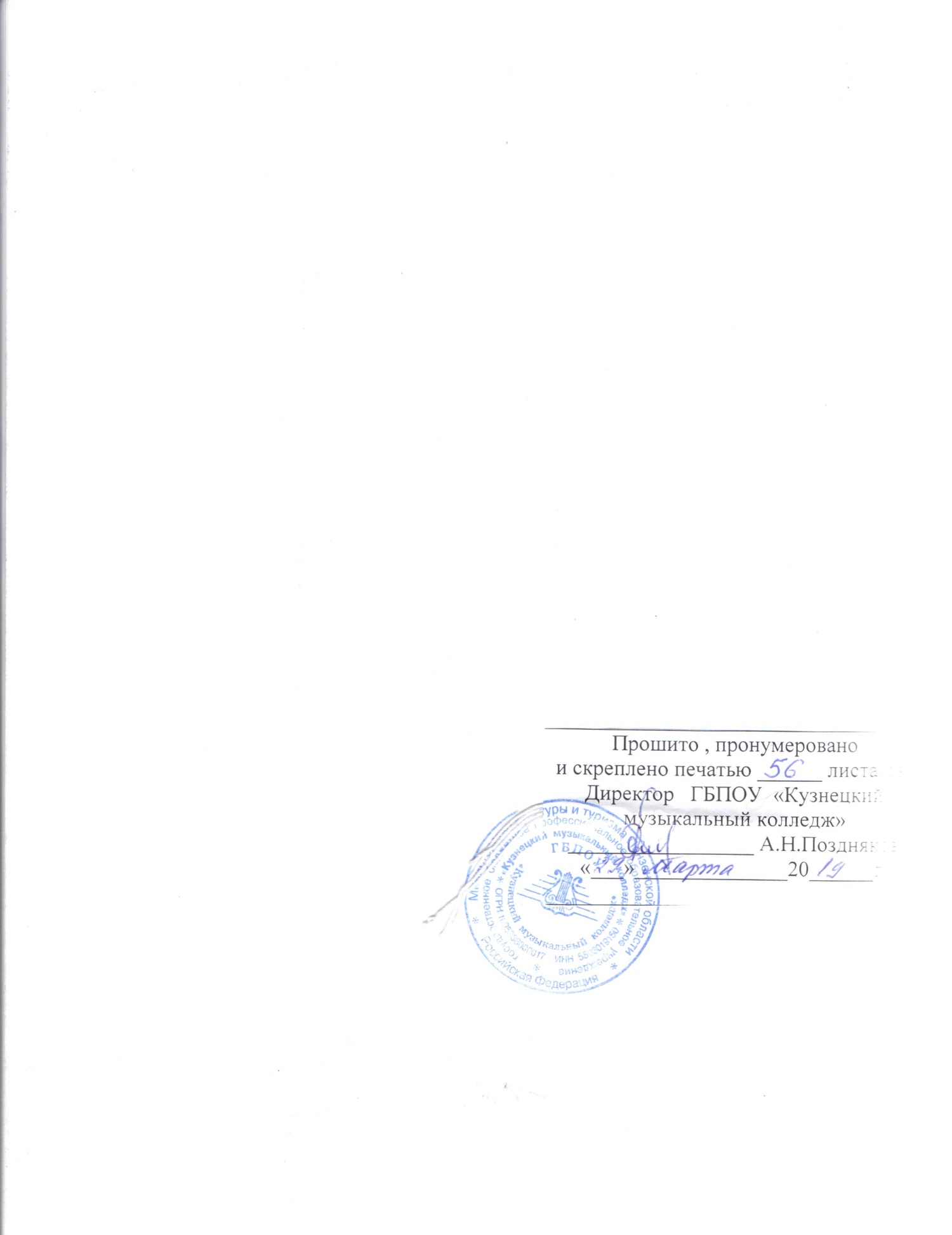 СОГЛАСОВАНОПредседатель Профкома _________ А.С. Вергазовапротокол № ____ от ___________ 2019 г.       УТВЕРЖДАЮ Директор ГБПОУ "Кузнецкий      музыкальный колледж"  ____________ А.Н. Поздняков«____»____________2019 г№ п/пНаименование профессий и должностейНаименование средств индивидуальной защиты (СИЗ)Норма выдачи на год (количество единиц или комплектов)Основание1БиблиотекарьХалат для защиты от общих производственных загрязнений и механических воздействий1Приказ Минздрав-соцразвития РФ от09.12.14 г.    N 997нп.302Рабочий по комплексному обслуживанию и ремонту зданийКостюм для защиты от общих производственных загрязнений и механических воздействий           1 Приказ Минздрав-соцразвития РФ от09.12.14 г.    N 997нп. 1352Рабочий по комплексному обслуживанию и ремонту зданийПерчатки с полимерным покрытием     6 парПриказ Минздрав-соцразвития РФ от09.12.14 г.    N 997нп. 1352Рабочий по комплексному обслуживанию и ремонту зданийПерчатки резиновые или из полимерных материалов12 парПриказ Минздрав-соцразвития РФ от09.12.14 г.    N 997нп. 1352Рабочий по комплексному обслуживанию и ремонту зданийСапоги резиновые с защитным подноском1 параПриказ Минздрав-соцразвития РФ от09.12.14 г.    N 997нп. 1352Рабочий по комплексному обслуживанию и ремонту зданийЩиток защитный лицевой или очки защитныедо износаПриказ Минздрав-соцразвития РФ от09.12.14 г.    N 997нп. 1352Рабочий по комплексному обслуживанию и ремонту зданийСредство индивидуальной защиты органов дыхания фильтрующеедо износаПриказ Минздрав-соцразвития РФ от09.12.14 г.    N 997нп. 1353Уборщик служебных помещенийХалат для защиты от общих производственных загрязнений и механических воздействий1Приказ Минздрав-соцразвития РФ от09.12.14 г.    N 997нп. 1713Уборщик служебных помещенийПерчатки резиновые или из полимерных материалов12 парПриказ Минздрав-соцразвития РФ от09.12.14 г.    N 997нп. 1714ВодительКостюм для защиты от общих производственных загрязнений и механических воздействий1 Приказ Минздрав-соцразвития РФ от09.12.14 г.    N 997нп. 114ВодительПерчатки с точечным покрытием6 парПриказ Минздрав-соцразвития РФ от09.12.14 г.    N 997нп. 114ВодительПерчатки резиновые или из полимерных материаловдежурныеПриказ Минздрав-соцразвития РФ от09.12.14 г.    N 997нп. 115Техник-электрикКостюм х/б для защиты от общих производственных загрязнений и механических воздействий1 Приказ Минздрав-соцразвития РФ от09.12.14 г.    N 997нп. 1895Техник-электрикПерчатки с полимерным покрытием или12 парПриказ Минздрав-соцразвития РФ от09.12.14 г.    N 997нп. 1895Техник-электрикПерчатки с точечным покрытиемдо износаПриказ Минздрав-соцразвития РФ от09.12.14 г.    N 997нп. 1895Техник-электрикБоты или галоши диэлектрическиедежурныеПриказ Минздрав-соцразвития РФ от09.12.14 г.    N 997нп. 1895Техник-электрикПерчатки диэлектрическиедежурныеПриказ Минздрав-соцразвития РФ от09.12.14 г.    N 997нп. 1895Техник-электрикОчки защитныедежурныеПриказ Минздрав-соцразвития РФ от09.12.14 г.    N 997нп. 189СОГЛАСОВАНОПредседатель Профкома _________ А.С. Вергазовапротокол № ____ от ____________ 2019 г.УТВЕРЖДАЮДиректор ГБПОУ "Кузнецкий музыкальный колледж"  ____________ А.Н. Поздняков№ п/пПрофессия,должностьНаименование работ и производственных факторовВид смывающего и обезвреживающего средстваНорма выдачи на 1 месяц1Уборщик служебных помещенийРаботы, связанные с загрязнениемМыло или жидкое моющее средство (мыло туалетное) или 250мл (жидкие моющие ср-ва)1Уборщик служебных помещенийВодные растворы синтетических моющих средств, хлорсодержащих веществРегенерирующий  восстанавливающий крем для рук100 мл2ВодительРаботы, связанные с загрязнениемМыло или жидкое моющее средство300 г (мыло туалетное) или 500мл (жидкие моющие ср-ва)3Рабочий по комплексному обслуживанию и ремонту зданияРаботы, связанные с загрязнениемМыло или жидкое моющее средство (мыло туалетное) или 250мл (жидкие моющие ср-ва)4БиблиотекарьТехник-электрикРаботы с легкосмываемыми загрязнениямиМыло или жидкое моющее средство (мыло туалетное) или 250мл (жидкие моющие ср-ва)СОГЛАСОВАНОПредседатель Профкома _________ А.С. Вергазовапротокол № ___от  ___________ 2019 г.УТВЕРЖДАЮДиректор ГБПОУ "Кузнецкий музыкальный колледж"  ____________ А.Н. Поздняков 1Заместитель директора по учебной работе2Педагог-организатор3Водитель СОГЛАСОВАНОПредседатель ПК ГБПОУ  "Кузнецкий музыкальный колледж"  _________ А.С. Вергазовапротокол № ___ от  _____________ 2019 г.УТВЕРЖДАЮДиректор ГБПОУ  "Кузнецкий музыкальный колледж"  ____________ А.Н. ПоздняковПрофессияДолжностьВидмедицинского осмотраПериодич-ностьПрохожде-нияДокумент, на основании которогопроводится медицинский осмотрДокумент о прохождении медицинского осмотраДиректор Заместитель  директора по учебной работеДекретированная группа1 раз в годп. 18приложения 2приказа №302нЛичная медицинская книжка (ЛМК),заключи-тельный актНачальник хозяйственного отделаДекретированная группа1 раз в годп. 18приложения 2приказа №302нЛМКзаключи-тельный актПреподавателиДекретированная группа1 раз в годп. 18приложения 2приказа №302нЛМКзаключи-тельный актКонцертмейстерыДекретированная группа1 раз в годп. 18приложения 2приказа №302нЛМКзаключи-тельный актПедагог-организатор, преподаватель-организатор ОБЖДекретированная группа1 раз в годп. 18приложения 2приказа №302нЛМКзаключи-тельный актСпециалист по кадрамПрограммистВедущий экономистЭкономистБиблиотекарьСекретарь учебной частиДекретированная группа1 раз в годп. 18приложения 2приказа №302нЛМКзаключи-тельный акт Специалист по кадрамПрограммистВедущий экономистЭкономистБиблиотекарьСекретарь учебной частиВредные факторы1 раз в 2 два годап. 3.2.2.4.приложения 1приказа  302нЛМКзаключи-тельный акт Техник-электрикДекретированная группа1 раз в годп. 18приложения 2приказа №302нЛМКзаключи-тельный актТехник-электрикВредные факторы1 раз в 2 два годап. 2.приложения 2приказа №302нЛМКзаключи-тельный актУборщик служебных помещенийДекретированная группа1 раз в годп. 18приложения 2приказа №302нЛМКзаключи-тельный актУборщик служебных помещенийВредные факторы1 раз в 2 два годап. 1.3.3.приложения 1приказа №302нЛМКзаключи-тельный актВодительДекретированная группа1 раз в годп. 18приложения 2приказа №302нЛМКзаключи-тельный актВодительВредные факторы1 раз в 2 два годап. 3.4.1., п. 3.4.2., приложения 1, п. 27приложения 2 приказа №302нЛМКзаключи-тельный актРабочий по комплексному обслуживанию зданий и сооруженийДекретированная группа1 раз в годп. 18приложения 2приказа №302нЛМКзаключи-тельный актРабочий по комплексному обслуживанию зданий и сооруженийВредные факторы1 раз в 2 два годап. 3.4.1. приложения 1приказа №302нЛМКзаключи-тельный актДиректор,заместитель  директора по учебной работе,преподаватель,концертмейстер, педагог-организатор,преподаватель-организатор ОБЖ,библиотекарьПодлежат гигиеническому обучению и аттестации1 раз в 2 годаПриказ Минздрава РФ от 29.06.2000 г.№229ЛМК